                     РОССИЙСКАЯ ФЕДЕРАЦИЯ                Администрация         сельского  поселения                   Садгород          муниципального района          Кинель-Черкасский          Самарской области          ПОСТАНОВЛЕНИЕ            от 18.06 .2014г. №  42[  Об утверждении программы комплексного развития систем коммунальной инфраструктурысельского поселения Садгород муниципального района Кинель – ЧеркасскийСамарской области на 2014-2018 годы и на период до 2025 года]На основании Федерального закона от 06.10.2003г. № 131-ФЗ «Об общих принципах организации  местного самоуправления в Российской  Федерации»,Федеральной целевой программой « Комплексная программа модернизации и реформирования ЖКХ на 2014-2018 годы и на период до 2025 года»ПОСТАНОВЛЯЮ:1.Утвердить прилагаемую муниципальную программу « Программа  комплексного развития систем коммунальной инфраструктуры сельского поселения Садгород муниципального района Кинель – Черкасский Самарской области на 2014-2018 годы и на период до 2025 года2. Настоящее постановление  подлежит официальному опубликованию.3. Контроль за исполнением настоящего постановления оставляю за собой.Глава сельского поселения  Садгород                                                                              А.П.Тюрин                 ПРОГРАММА КОМПЛЕКСНОГО РАЗВИТИЯсельского поселения Садгород муниципального района Кинель-ЧеркасскийСамарской области на 2014- 2018 годы и на  период до 2025 года2014ОглавлениеОглавление	2Введение	4Паспорт Программы	71. Перспективы развития муниципального образования и прогноз спроса на коммунальные ресурсы с. п. Садгород Кинель-Черкасского муниципального района Самарской области. Программный документ.	101.1. Количественное определение перспективных показателей развития МО.	101.2. Прогноз спроса на коммунальные ресурсы.	132. Источники инвестиций, тарифы и доступность программы для населения с. п. Садгород Кинель-Черкасского муниципального района Самарской области. Программный документ.	213. Перспективные показатели развития муниципального образования для разработки программы с.п. Садгород Кинель-Черкасского муниципального района Самарской области. Обосновывающие материалы.	243.1. Характеристика сельского поселения Садгород Кинель-Черкасского муниципального района Самарской области.	243.2. Демографическая ситуация. Прогноз численности и состава населения.	273.3. Прогноз развития промышленности.	303.4. Прогноз развития застройки с. п. Садгород.	314. Перспективные показатели спроса на коммунальные ресурсы с. п. Садгород Кинель-Черкасского муниципального района Самарской области. Обосновывающие материалы.	454.1. Система водоснабжения сельского поселения Садгород Кинель-Черкасского муниципального района Самарской области. Прогноз спроса на услуги водоснабжения.	454.2. Система водоотведения сельского поселения Садгород Кинель-Черкасского муниципального района Самарской области. Прогноз спроса на услуги водоотведения.	494.3. Система теплоснабжения сельского поселения Садгород Кинель-Черкасского муниципального района Самарской области. Прогноз спроса на услуги теплоснабжения.	524.4. Система газоснабжения сельского поселения Садгород Кинель-Черкасского муниципального района Самарской области. Прогноз спроса на услуги газоснабжения.	564.5. Система электроснабжения сельского поселения Садгород Кинель-Черкасского муниципального района Самарской области. Прогноз спроса на услуги электроснабжения.	575. Финансовые потребности для реализации программы с.п. Садгород Кинель-Черкасского муниципального района Самарской области. Обосновывающие материалы.	605.1. Система водоснабжения сельского поселения Садгород Кинель-Черкасского муниципального района Самарской области. Финансовые потребности.	605.2. Система водоотведения сельского поселения Садгород Кинель-Черкасского муниципального района Самарской области. Финансовые потребности.	635.3. Система теплоснабжения сельского поселения Садгород Кинель-Черкасского муниципального района Самарской области. Финансовые потребности.	666. Организация реализации проектов программы с. п. Садгород Кинель-Черкасского муниципального района Самарской области. Программы инвестиционных проектов, тариф и плата (тариф) за подключение (присоединение). Обосновывающие материалы.	676.1. Оценка суммарных затрат на реализацию Программы.	676.2. Характеристика основных источников финансирования. Структура финансирования.	686.3. Совершенствование бюджетного финансирования программы.	696.4. Механизм реализации программы комплексного развития систем коммунальной инфраструктуры с.п. Садгород Кинель-Черкасского муниципального района Самарской области.	71ВведениеПрограмма комплексного развития систем коммунальной инфраструктуры сельского поселения Садгород Кинель-Черкасского муниципального района Самарской области на 2014-2018 годы и на период до 2025 года (в дальнейшем – Программа) разработана в соответствии с документами территориального планирования. Правовой основой для разработки Программы являются следующие нормативные документы:Федеральный закон от 30.12.2004 г. №210-ФЗ «Об основах регулирования тарифов организаций коммунального комплекса».Градостроительный кодекс Российской Федерации.Приказ Министерства регионального развития РФ от 06 мая 2011года № 204 «О разработке программ комплексного развития систем коммунальной инфраструктуры муниципальных образований».Федеральный закон от 23.11.2009 года № 261-ФЗ «Об энергоснабжении и о повышении энергетической эффективности и о внесении изменений в отдельные законодательные акты Российской Федерации».Федеральный закон от 27 июля 2010 года № 190-ГД «О теплоснабжении». Федеральный закон №416-ФЗ «О водоснабжении и водоотведении».Закон Самарской области от 12 июля 2006 года № 90-ГД «О градостроительной деятельности на территории Самарской области».Постановление Правительства Российской Федерации от 14 июня 2013 года № 502 «Об утверждении требований к программам комплексного развития систем коммунальной инфраструктуры поселений, городских округов».Стратегия социально-экономического развития Самарской области на период до 2020 года, утвержденная постановлением Правительства Самарской области от 09 октября 2006 года № 129.Программа комплексного развития систем коммунальной инфраструктуры на перспективный период является важнейшим инструментом, обеспечивающим развитие коммунальных систем и объектов в соответствии с потребностями жилищного и промышленного строительства, повышающим качество производимых для потребителей коммунальных услуг, а также способствующим улучшению экологической ситуации на территории муниципального образования и сельского поселения.Программа, в частности, для муниципального образования является:инструментом комплексного управления и оптимизации развития системы коммунальной инфраструктуры, т.к. позволяет увязать вместе по целям и темпам развития все коммунальные системы района, выявить проблемные точки и в условиях ограниченности ресурсов оптимизировать их для решения наиболее острых проблем муниципального образования и сельского поселения;инструментом управления (в том числе посредством мониторинга) предприятиями всех форм собственности, функционирующими в коммунальной сфере, т.к. позволяет влиять на планы развития и мотивацию этих организаций в интересах муниципального образования, а также с помощью системы мониторинга оценивать и контролировать деятельность данных организаций;необходимой базой для разработки производственных и инвестиционных программ организаций коммунального комплекса (в дальнейшем ОКК), которые, в свою очередь, являются обоснованием для установления тарифов на коммунальные услуги;механизмом эффективного управления муниципальными расходами, т.к. позволяет выявить первоочередные задачи муниципального образования в сфере развития коммунальной инфраструктуры, а также выявить реальные направления расходов ОКК;необходимое условие для получения финансовой поддержки на федеральном и областном уровнях.Программа направлена на осуществление надежного и устойчивого обеспечения потребителей коммунальными услугами надлежащего качества, снижение уровня износа объектов коммунальной инфраструктуры, обеспечение коммуникациями коммунального характера земельных участков под застройку.В основу формирования и реализации Программы положены следующие принципы:целепологания – мероприятия и решения Программы должны обеспечивать достижение поставленных целей;системность – рассмотрение Программы, как единой системы с учетом влияния разделов и мероприятий Программы;комплексность – формирование Программы во взаимосвязи с различными целевыми программами (на федеральном, областном, муниципальном уровнях), реализуемыми на территории муниципального образования и сельского поселения.Программа определяет основные направления развития коммунальной инфраструктуры, в части объектов водоснабжения, водоотведения, теплоснабжения, электроснабжения, газоснабжения, а также объектов, используемых для утилизации (захоронения) твердых и жидких бытовых отходов.Таким образом, Программа комплексного развития систем коммунальной инфраструктуры сельского поселения Садгород Кинель-Черкасского муниципального района Самарской области представляет собой увязанный по целям, задачам и срокам осуществления перечень мероприятий, направленных на обеспечение функционирования и развития коммунальной инфраструктуры сельского поселения и муниципального образования на 2014-2018 годы и на  период до 2025 года, а также содержит перспективные мероприятия, сроки которых могут быть изменены в силу объективных обстоятельств. Основополагающим аспектом Программы является система программных мероприятий по различным направлениям развития коммунальной инфраструктуры. Программой определены механизмы реализации основных ее направлений, ожидаемые результаты реализации Программы и показатели оценки эффективности мероприятий, включенных в Программу.Данная Программа ориентирована на устойчивое развитие, под которым предполагается обеспечение существенного прогресса в развитии основных секторов экономики, повышение уровня жизни и условий проживания населения, долговременная экологическая безопасность сельского поселения и прилегающих территорий, рациональное использование всех ресурсов, современные методы организации инженерных систем.Программа в полной мере соответствует государственной политике в сфере реформирования жилищно-коммунального комплекса Российской Федерации.Паспорт Программы1. Перспективы развития муниципального образования и прогноз спроса на коммунальные ресурсы с. п. Садгород Кинель-Черкасского муниципального района Самарской области. Программный документ.1.1. Количественное определение перспективных показателей развития МО.К перспективным показателям развития муниципального образования относятся:динамика численности населения;динамика ввода, сноса и капитального ремонта многоквартирных домов;динамика частной застройки;площади бюджетных организаций;площади административно-коммерческих зданий;прогнозируемые изменения в промышленности на весь период разработки программы.В данном подразделе Программы приведены перспективные показатели в количественном выражении. Обоснование их определения на основе проведенного анализа приведено в разделе настоящей Программы «Перспективные показатели развития муниципального образования и прогноз спроса на коммунальные ресурсы с.п. Садгород Кинель-Черкасского муниципального района Самарской области. Обосновывающие материалы».Таблица 1.1. Динамика численности населения.Динамика частной жилой застройки.В населенных пунктах поселения Садгород преобладает  малоэтажная застройка, представленная индивидуальными и двухквартирными жилыми домами с приусадебными участками, а также секционными многоквартирными домами малой и средней этажности (2 – 5 этажей).Общая площадь жилищного фонда в сельском поселении Садгород составляет 65502 кв. м. Средняя обеспеченность общей площадью в расчете на одного человека составляет 22 кв. м/чел.Таблица 1.2. Общий прогноз ввода новой частной жилой застройки до 2025 года.Прогноз развития застройки общественно-делового назначения.В административном центре поселения посёлке Садгород помещения администрации поселения, отделения банка, офисы сферы ЖКХ, торговли, бытового обслуживания сосредоточены в одном здании на улице Школьная, 33. Здание муниципальное. Основная часть площади занята частными торговыми отделами. Радиус доступности детских дошкольных учреждений превышает 300м. Дошкольное учреждение есть только в селе Репьёвка и посёлке Садгород, другие населённые пункты детскими дошкольными учреждениями не обслуживаются.Радиусы обслуживания общеобразовательного учреждения больше 750 м,  в сельской местности допускается принимать радиус обслуживания по заданию на проектирование для детей, проживающих на расстоянии более 1 км от школы должно организовываться транспортное обслуживание.Доступность поликлиник, амбулаторий, фельдшерско-акушерских пунктов и аптек в сельской местности принимается в пределах 30 мин. (с использованием автотранспорта).Спортивные залы есть только в зданиях школ в п. Садгород и с. Репьёвка. Для расчёта площадь залов принята ориентировочно: 12х24=288 м2 в здании школы в п. Садгород, 9х18=162 м2 в здании школы в с. Репьёвка.Открытый стадион и комплекс спортивных площадок расположены в п. Садгород, их техническое состояние требует капитального ремонта. Спортивные объекты расположены вблизи Тимашевской птицефабрики, и находятся внутри ориентировочной санитарно-защитной зоны.Проектом генерального плана предусматривается строительство до 2025 года в существующей застройке, согласно «Положению территориального планирования муниципального района Кинель-Черкасский Самарской области», следующих объектов:п. СадгородСтроительство следующих объектов: ФОК физкультурно-оздоровительного комплекса, 2-х магазинов, 2-х кафе, предприятия бытового обслуживания.Реконструкция следующих объектов: сельского Дома Культуры «Мечта» с библиотекой, бани, администрации сельского поселения Садгород муниципального района Кинель-Черкасский Самарской области.п. ЧерниговоСтроительство следующих объектов: дома культуры, 2-х магазинов, кафе, предприятия бытового обслуживания.с. РепьёвкаСтроительство следующих объектов: 2-х магазинов, кафе, предприятия бытового обслуживания.Реконструкция следующих объектов: сельского Дома Культуры  с библиотекой.п. ТальникиСтроительство следующих объектов: магазина.с. МарковоСтроительство следующих объектов: магазина.1.2. Прогноз спроса на коммунальные ресурсы.Подробное определение прогнозного спроса на коммунальные ресурсы производится в разделе 4 настоящей Программы. В настоящем разделе приводятся результирующие показатели прогнозного спроса на коммунальные услуги с разбивкой по их видам.Прогноз спроса на услуги водоснабжения.Таблица 1.3. Перспективные значения увеличения потребления воды в с. п. Садгород.Таблица 1.4. Прогноз спроса на услуги водоснабжения в с. п. Садгород.Прогноз спроса на услуги водоотведения.Таблица 1.5. Перспективные значения прироста услуг водоотведения в с. п. Садгород.Таблица 1.6. Прогноз спроса на услуги водоотведения в с. п. Садгород.На данный момент больший объём отведённой воды приходится на жилой сектор путём вывоза стоков ЖБО в объёме 38500 м3 от населения, 96 м3 от бюджетных потребителей и 3500 м3 от прочих потребителей. К 2025 году данная структура отведённой воды от потребителей практически не измениться. Общее количество отведённой воды увеличится на 174,7 тыс. м3 в год.Прогноз спроса на услуги теплоснабжения.Таблица 1.7. Прирост тепловой нагрузки административно-общественных зданий (бюджетных организаций).Таблица  1.8. Перспективные тепловые нагрузки в 2025 году с.п. Садгород с разделением по потребителям.Прогноз спроса на услуги газоснабжения.Таблица 1.9. Расчет расхода газа на новое строительство, отдельно для каждого потребителя.Таблица 1.10. Перспективные газовые нагрузки в 2025 году с.п. Садгород с разделением по потребителям.Прогноз спроса на услуги электроснабжения.Таблица 1.11. Расчет расхода газа на новое строительство.Таблица 1.12. Перспективные электрические нагрузки в 2025 году с.п. Садгород с разделением по населённым пунктам.2. Источники инвестиций, тарифы и доступность программы для населения с. п. Садгород Кинель-Черкасского муниципального района Самарской области. Программный документ.Запланированных к реализации инвестиционных проектов в сельском поселении Садгород не выявлено. Источником финансирования могут выступать как средства местного бюджета, так и внебюджетные инвестиции.Отобранная в программе комплексного развития программа проектов по всем видам коммунальной инфраструктуры должна соответствовать критериям доступности, утвержденным приказом Министерства регионального развития Российской Федерации от 23 августа 2010 г. №378 (таблица 2.1).Таблица 2.1. - Критерии доступности коммунальных услуг для населенияУтверждены предельные (максимальных) индексы изменения размера вносимой гражданами платы за коммунальные услуги в муниципальных образованиях Самарской области на период с 1 июля 2014 года по 2018 год и обоснования величины предельных (максимальных) индексов изменения размера вносимой гражданами платы за коммунальные услуги в муниципальных образованиях Самарской области Постановлением Губернатора Самарской области от 04.06.2014 №145.Согласно постановлению №145 значение предельных (максимальных) индексов изменения размера вносимой гражданами платы за коммунальные услуги по сельскому поселению Садгород составит 4,2 % в 2014 году. За период 2015-2018 год индекс рассчитывается по формуле:где  – предельный индекс;– размер вносимой гражданином платы за коммунальные услуги с наиболее невыгодным для потребителя (с точки зрения прироста платы за коммунальные услуги) набором коммунальных услуг (степенью благоустройства) на j - й  месяц года долгосрочного периода, в котором размер вносимой гражданином платы за коммунальные услуги по субъекту Российской Федерации максимален (рублей); – размер вносимой гражданином платы за коммунальные услуги с наиболее невыгодным для потребителя (с точки зрения прироста платы за коммунальные услуги) набором коммунальных услуг (степенью благоустройства) в декабре предыдущего календарного года (рублей); j – месяц года долгосрочного периода.В перспективе (в связи с ростом доходов населения) доля расходов будет снижаться.В связи с этим доля населения, получающего субсидии на оплату коммунальных услуг, будет снижаться относительно уровня 2013 года.В 2014 году ожидаемый уровень собираемости платежей составит 98%. При последующем снижении расходов на коммунальные услуги (относительно доходов) уровень собираемости платежей будет увеличиваться.Критерии доступности коммунальных услуг для населения выполняются согласно Постановлению Губернатора Самарской области от 04.06.2014 №145. Как было показано выше, в перспективе ожидается снижение доли расходов населения на коммунальные услуги в совокупном доходе семьи и, следовательно, улучшение показателей доступности.Таким образом, текущие тарифы на коммунальные услуги для населения являются доступными.Таблица 2.2. - Тарифы для населенияТаблица 2.3. – Оценка доступности программы для населения 3. Перспективные показатели развития муниципального образования для разработки программы с.п. Садгород Кинель-Черкасского муниципального района Самарской области. Обосновывающие материалы.3.1. Характеристика сельского поселения Садгород Кинель-Черкасского муниципального района Самарской области.Сельское поселение Садгород с административным центром в поселке Садгород входит в состав муниципального района Кинель-Черкасский Самарской области.Сельское поселение Садгород расположено в юго-западной части Кинель-Черкасского района на границе с Кинельским и Красноярским муниципальными районами и граничит с с.п. Александровка на севере, с.п Красная горка на северо-востоке, г.о. Отрадный, на востоке, с.п. Садгород на юге.В  состав сельского поселения Садгород входит шесть населённых пунктов:поселок Садгород, административный центр;село Репьевка;поселок Новая Михайловка;поселок Тальники;поселок Чернигово.Преобладающей национальностью сельского поселения являются – русские.В настоящее время развитие сельского поселения Садгород производится исходя из Генерального плана разработанного ГУП Самарской области «ТеррНИИгражданпроект» в 2012 году.Рисунок 3.1. Карта сельского поселения Садгород.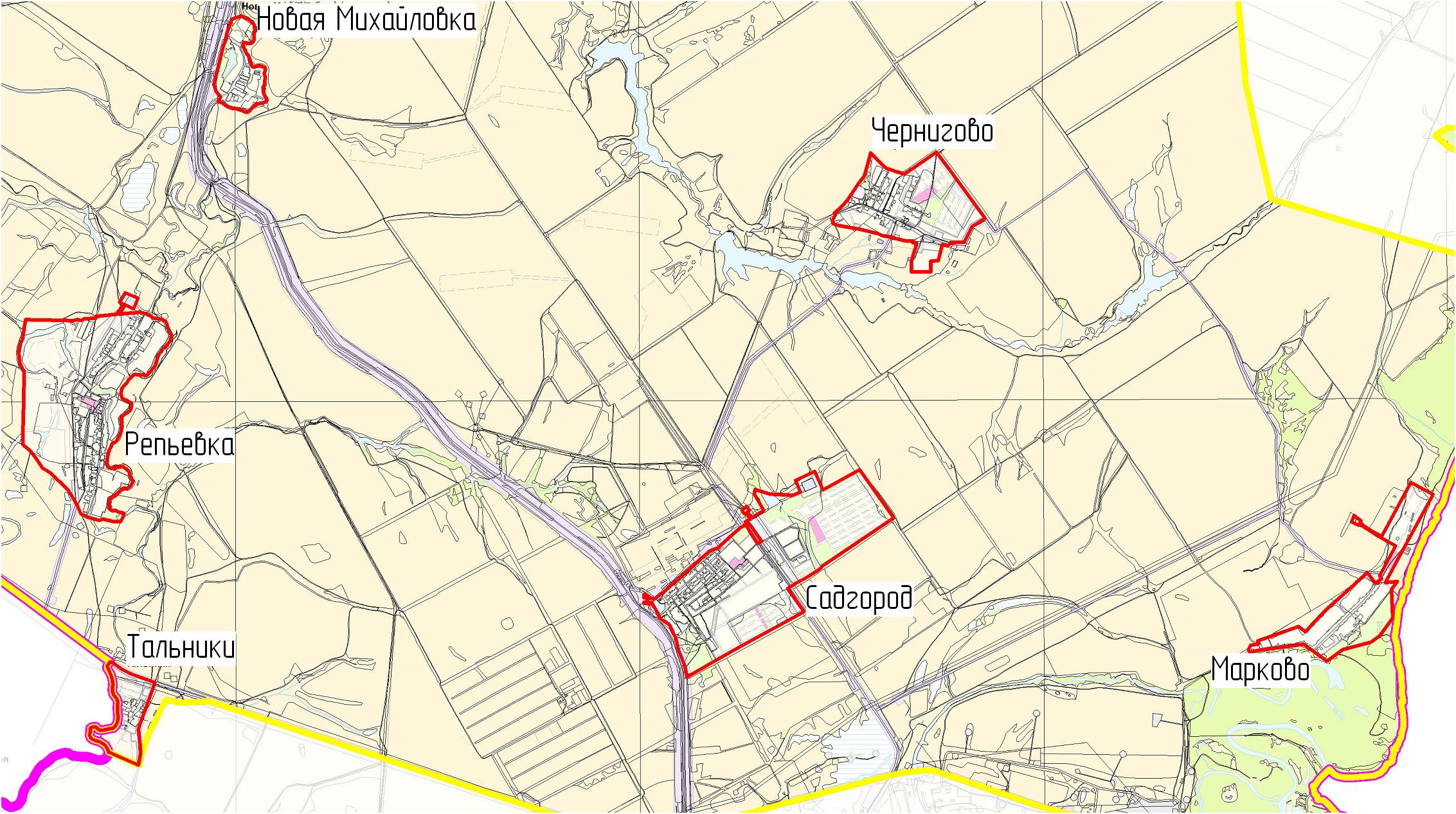 Природные ресурсы и климатические условия.Сельское поселение Садгород расположено в умеренно континентальном климатическом поясе. Абсолютная минимальная температура воздуха холодного периода года достигает - 43ºС. Максимальная глубина промерзания почвы повторяемостью 1 раз в 10 лет составляет 121 см, 1 раз в 50 лет почва может промерзать на глубину 162 см. В холодный период года в основном преобладают ветра западные, юго-западные и восточные. Максимальная из средних скоростей ветра за январь 2,6 м/с. Средняя скорость ветра за три наиболее холодных месяца 3,2 м/с. Средняя температура наружного воздуха наиболее холодного месяца (январь) -14,3ºС.Средняя температура наружного воздуха наиболее теплого месяца (июль) +20,6ºС. Абсолютная максимальная температура достигает +40 ºС.В гидрогеологическом отношении проектируемая территория относится к Волго-Камскому артезианскому бассейну, являющемуся частью Волго-Русского артезианского бассейна.Водоносный современный аллювиальный горизонт приурочен к поймам рек и их притокам, широко развит в долине рек Большой Кинель, Малый Кинель, тянется полосой вдоль русел широтой от 0,5 км на юго-западе до 5,0 км в центре района и 0,2 км на северо-востоке.Гидрографическая сеть территории с.п. Садгород представлена реками: Большой Кинель, Хилково, Заводская, Ветлянка и Сарбай; многочисленными озерами и родниками. Кроме того, в границах проектирования располагается множество эпизодических водотоков в оврагах.Полезные ископаемые в границах сельского поселения Садгород представлены Хилковским и Репьевским месторождениями нефти.Природные рекреационные ресурсы с.п. Садгород представлены лесами, лесостепями, а также акваторией и прибрежными территориями рр. Большой Кинель и Сарбай; озер и прудов, используемые жителями для отдыха и рыболовства.Территория в границах проектирования в целом имеет спокойный рельеф, живописный ландшафт, благоприятные климатические условия, что делает возможным развитие разнообразных видов рекреации для оздоровления населения и туризма.3.2. Демографическая ситуация. Прогноз численности и состава населения.Численность населения сельского поселения Садгород по данным на 01.01.2014 года составляет 2890 чел.По данным 2010 года средний размер домохозяйства в Самарской области составляет 2,5 человека, в м. р. Кинель-Черкасский – 2,6 человек. С учетом эффективности мероприятий по демографическому развитию Самарской области, а также с улучшением демографической ситуации в с. п. Садгород, уменьшением коэффициента смертности и стабильно положительным сальдо миграции, средний размер домохозяйства в перспективе может увеличиться до 3,5 человек.Для сельского поселения Садгород, как и для района и области в целом, характерен процесс сокращения численности населения.В последние годы процесс депопуляции сглаживался внешней миграцией, которая в 2010-2011 гг. покрывала естественную убыль. Основные показатели демографической ситуации в сельском поселении приведены ниже в таблицах 3.1-3.5.Таблица 3.1. Динамика численности постоянного населения.Таблица 3.2. Динамика уровня рождаемости.Таблица 3.3. Динамика уровня смертности.Таблица 3.4. Состав населения на 2012 год.Таблица 3.5. Состав населения на 2025 год.Численность населения Самарской области за рассматриваемый период постепенно сокращалась. Подобная тенденция характерна для подавляющего большинства регионов и в целом для Российской Федерации. Однако положительным фактором является уменьшение темпов убыли численности населения Самарской области. Причинами, как уже отмечалось, могут являться предпринимаемые государством меры по стимулированию рождаемости, повышению продолжительности жизни, регулированию миграционных процессов.Характер изменения численности населения сельского поселения Садгород муниципального района Кинель-Черкасский Самарской области носит более неоднозначный характер. Распределение населения муниципального района Кинель-Черкасский по полу и возрасту свидетельствует о том, что уровень смертности в ближайшее время останется по-прежнему высоким, поскольку в половозрастной структуре населения остается большой доля тех, кто вступает в пожилой возраст.В настоящее время в муниципальном районе наблюдается небольшой рост рождаемости в связи с увеличением доли женщин, входящих в детородный возраст. Однако в дальнейшем в условиях только естественного прироста рождаемость снизится, поскольку существенно сократится доля репродуктивного населения.Таблица 3.6. Прогноз демографической ситуации в сельском поселении.Диаграмма 1. Прогноз численности населения с.п. Садгород в перспективном периоде.Прогноз численности населения сельского поселения Садгород Кинель-Черкасского муниципального района Самарской области был проведен на основании перспективных показателей Генерального плана. Данный прогноз численности населения с. п. Садгород рассчитан с учетом эффективности мероприятий по демографическому развитию Самарской области, а также с улучшением демографической ситуации в с.п. Садгород, уменьшением коэффициента смертности и стабильно положительным сальдо миграции, с учетом территориальных резервов в пределах сельского поселения и освоения новых территорий, которые могут быть использованы под жилищное строительство.3.3. Прогноз развития промышленности. Кинель-Черкасский район относится к центральной экономической зоне, которая определилась как многоотраслевая.К производственным объектам на территории сельского поселения Садгород относятся объекты нефтедобычи с сопутствующей инфраструктурой.Генеральным планом в срок до 2025 года производственные и коммунально-складские объекты на территории с.п. Садгород развивать не планируется. Существующие объекты нефтедобычи сохраняются с учётом установки и соблюдения санитарно-защитных зон.Территории сельскохозяйственного использования.Основной вид производственной деятельности на территории сельского поселения Садгород – сельскохозяйственное производство.На территории сельского поселения Садгород  выращивание сельскохозяйственных культур осуществляют:- ООО СХП «Золотой колос», с. Репьёвка, ул. Победы;- ООО "Восток", п. Чернигово.В соответствии с Положением о территориальном планировании Кинель-Черкасского муниципального района на территории сельского поселения размещение новых объектов сельскохозяйственного производства не предусматривается.Основным градообразующим объектом в поселении остаётся Тимашевская птицефабрика которая является частным объектом ООО «Самарский бройлер». На момент разработки Генерального плана фабрика не действовала. Производственные площадки птицефабрики различного класса опасности расположены в разных частях поселения, одна из которых расположена в непосредственной близости к жилой зоне посёлка Садгород. В её ориентировочную санитарно-защитную зону попадает вся существующая жилая зона посёлка. При реконструкции фабрики необходимо выполнить проект санитарно-защитной зоны, в рамках которого разработать мероприятия по озеленению, и определить её границы.Генеральным планом предусматривается сохранение и развитие существующих частных животноводческих предприятий ТОО Агрофирма "Родина" расположенных в с. Репьёвка, а также ООО "Восток" в п. Чернигово.В п. Тальники в южной части планируется размещение частной овцефермы, на участке площадью 3,0699 га, мощностью до 100 голов.3.4. Прогноз развития застройки с. п. Садгород.Прогноз развития жилищного фонда.В сельском поселении Садгород жилой фонд представлен в основном малоэтажной застройкой. Дома в поселении индивидуальные и двухквартирные жилые дома с приусадебными участками, а также секционными многоквартирными домами малой и средней этажности (2 – 5 этажей).Общая площадь жилищного фонда составляет 65502 м2. Средняя обеспеченность общей площадью в расчете на одного человека составляет 22 кв. м/чел.В посёлке Садгород ветхими являются дома №№ 3,1,13 по улице Кооперативная, дом №1 по улице Первомайская, дома №№3,5,7,9,11 по улице Ленина. Общая площадь жилищного фонда в ветхих домах в п. Садгород составляет 1300,5 кв.м. - на момент разработки Генерального плана проживает 81 чел.В посёлке Чернигово ветхими являются дома №№ 13,8 по улице Кооперативная, дома №№6,8 по улице Застройщиков. Общая площадь жилищного фонда в ветхих домах в п. Чернигово составляет 248,4 кв.м. - на момент разработки Генерального плана проживает 6 чел.В селе Репьёвка ветхими являются дом № 13, по улице Школьная, дом №1 по улице Победы. Общая площадь жилищного фонда в ветхих домах в с. Репьёвка составляет 272,8 кв.м. - на момент разработки Генерального плана проживает 19 чел.Итого в ветхом фонде проживает 106 чел.Таблица 3.7. Характеристика жилищного фонда.Таблица 3.8. Характеристика жилищного фонда по типам застройки.Развитие жилых зон планируется на свободных участках в существующих границах населённых пунктов сельского поселения Садгород и на новых площадках, расположенных за их пределами.Так как в сельской малоэтажной, в том числе индивидуальной жилой застройке, расчётные показатели жилищной обеспеченности не нормируются, для расчёта общей площади проектируемого жилищного фонда условно принята общая площадь индивидуального жилого дома на одну семью 200 кв.м.Размеры земельных участков для индивидуального строительства утверждены «Постановлением Собрания представителей муниципального района Кинель-Черкасский Самарской области» № 17-3 от 27.03.2003 года и составляют 0,15 га на одну семью.В рассматриваемый период в существующих границах сельского поселения Садгород предусматриваются площадки под малоэтажное жилищное строительство. Исходя из прогноза роста численности населения по с. п. Садгород к 2025 году до величины в 3877 человек, был произведен расчет количества частной жилой застройки. п. СадгородПлощадка №2 общей площадью 62,8881 га расположена к востоку от посёлка на новых территориях за автодорогой «Урал» - Муханово» - Садгород – Чернигово – Марково».На проектируемой территории (Ж1) общей площадью 39,4617 га планируется размещение 160 индивидуальных жилых домов общей площадью 24000 кв. м с приусадебными участками площадью 1500 м2, расчётная численность населения 480 человек.Площадка №3 расположена к югу от посёлка, за дачным массивом, на новых территориях.На проектируемой территории (Ж1) общей площадью 15,9105 га планируется размещение 80 индивидуальных жилых домов общей площадью 12000 кв. м с приусадебными участками площадью 1500 м2, расчётная численность населения 240 человек.Площадка №4 расположена к востоку от автодороги «Урал – Муханово» - Садгород –Чернигово - Марково» предлагается Генеральным планом для застройки по Программам переселения жителей из ветхого и аварийного жилья. Ветхие жилые дома в п. Садгород, расположенные по адресам: ул. Кооперативная дома №№ 3,1,13, ул.Первомайская дом №1, ул. Ленина, дома №№3,5,7,9,11 подлежал сносу. Ориентировочно, в соответствии с п. 5.3.1  Региональных нормативов градостроительного проектирования Самарской области при застройке средней этажности (до 3х этажей, без приквартирных участков), на площадке №4 площадью 7,3692 га возможно размещение 736 жителей. Точные параметры жилых домов определяются на дальнейшей стадии проектирования.Итого население посёлка Садгород увеличится на 720 чел. и составит ориентировочно 2783 чел.п. ЧерниговоУплотнение застройки по улице Застройщиков в северном направлении, по улице Солнечная в северном направлении - на проектируемой территории (Ж1) общей площадью 1,2502 га планируется размещение 9 индивидуальных жилых домов общей площадью 1350 кв. м с приусадебными участками площадью 1500 м2, расчётная численность населения 27 человек.Площадка №1 расположена в северо-восточной части посёлка, общая площадь площадки 31,7640 га.На проектируемой территории (Ж1) общей площадью 19,0491 га планируется размещение 88 индивидуальных жилых домов общей площадью 13200 кв. м с приусадебными участками площадью 1500 м2, расчётная численность населения 264 человек.Итого население посёлка Чернигово увеличится на 291 чел. и составит ориентировочно 561 чел.с. РепьёвкаУплотнение застройки по улице Степная в северном направлении, по улице Новая в северном направлении - на проектируемой территории (Ж1) общей площадью 2,8408. Га планируется размещение 11 индивидуальных жилых домов общей площадью 2250 кв.м с приусадебными участками площадью 1500 м2, расчётная численность населения 33 человек.Итого население села Репьёвка увеличится на 33 чел. и составит ориентировочно 601 чел.п. ТальникиУплотнение застройки по улице Романова в южном направлении - на проектируемой территории (Ж1) общей площадью 0,9508 га планируется размещение 6 индивидуальных жилых домов общей площадью 900 кв. м с приусадебными участками площадью 1500 м2, расчётная численность населения 18 человек.Площадка №5 расположена в северной части посёлка, на проектируемой территории (Ж1) общей площадью 3,1358 га планируется размещение 14 индивидуальных жилых домов общей площадью 2100 кв. м с приусадебными участками площадью 1500 м2, расчётная численность населения 42 человек.Итого население посёлка Тальники увеличится на 60 чел. и составит ориентировочно 102 чел.с. МарковоУплотнение застройки по улице Маркова (фрагментарное) - планируется размещение 3 индивидуальных жилых домов общей площадью 1500 кв. м с приусадебными участками площадью 1500 м2, расчётная численность населения 9 человек.Площадка №6 расположена в северной части посёлка, на проектируемой территории (Ж1) общей площадью 6,9841 га планируется размещение 80 индивидуальных жилых домов общей площадью 12000 кв. м с приусадебными участками площадью 1500 м2, расчётная численность населения 240 человек.Итого население села Марково увеличится на 249 чел. и составит ориентировочно 358 чел.В посёлке Новая Михайловка развития жилой зоны не планируется. Посёлок дачный.Итого население сельского поселения Садгород увеличится на 1353 чел и составит 4390 человек. Жилищный фонд  (65502 м2) увеличится ориентировочно на 67650 м2 и составит 133152 м2. Жилищная обеспеченность составит 30,3 м2/чел.Прогноз развития застройки общественно-делового назначения.Общественно-деловая зона сельского поселения Садгород  представляет собой совокупность небольших общественных центров населённых пунктов, образованных учреждениями и предприятиями обслуживания (здание администрации, отделения банка, офисы сферы ЖКХ, торговли, магазины). Размещение объектов образования, здравоохранения, бытового обслуживания и торговли не во всех случаях соответствует нормативным  радиусам обслуживания населения на территории поселения.Таблица 3.9. Существующие объекты общественно-делового назначения.Согласно СП 30-102-99 «Планировка и застройка территорий малоэтажного жилищного строительства», СНиП 2.07.01-89* « Градостроительство. Планировка и застройка городских и сельских поселений», сеть учреждений культурно-бытового обслуживания в основном не обеспечивает нормативный уровень обслуживания населения.Расчет процента обеспеченности населения основными объектами культурно бытового назначения представлен ниже.Таблица 3.10. Существующая обеспеченность жителей сельского поселения Садгород объектами социального и культурно-бытового обслуживания.Для учащихся, проживающих на расстоянии свыше  от учреждения образования, необходимо организовывать транспортное обслуживание.Таблица 3.11. Прогнозная обеспеченность жителей сельского поселения Садгород объектами социального и культурно-бытового обслуживания (по состоянию на 2025 год).Проектом генерального плана предусматривается строительство до 2025 года в существующей застройке, согласно «Положению о территориальном планировании Кинель-Черкасского муниципального района Самарской области», следующих объектов:фельдшерско-акушерский пункт в селе Репьевка, по ул. Победы (10 посещений в смену);физкультурно-оздоровительный комплекс в поселке Садгород, на площадке № 2 (площадь спортивного зала – 450 кв. м, площадь зеркала воды бассейна – 450 кв. м);дом культуры с библиотекой в поселке Садгород, по ул. Школьная, 34 (реконструкция, 600 посетительских мест, 11 532 единиц хранения);дом культуры с библиотекой в селе Репьевка, по ул. Победы, 2 (реконструкция, площадь зала – 250 кв. м, 14 600 единиц хранения);дом культуры с библиотекой в поселке Чернигово, на площадке № 1 (универсальный зал площадью 162 кв. м на 235 посетительских мест, 3 600 единиц хранения);администрация сельского поселения в поселке Садгород, по ул. Школьная, 33 (реконструкция, 12 рабочих мест);автоматизированная телефонная станция в посёлке Чернигово, ул. Солнечная (реконструкция);- автоматизированная телефонная станция в поселке Садгород, ул. Первомайская (реконструкция);комплексное предприятие бытового обслуживания в поселке Садгород, площадка № 3;комплексное предприятие бытового обслуживания в селе Репьевка, по ул. Молодежная;комплексное предприятие бытового обслуживания поселок Чернигово, площадка № 1.Прогноз развития застройки промышленного и сельскохозяйственного  назначения.Генеральным планом в срок до 2025 года производственные и коммунально-складские объекты на территории с.п. Садгород развивать не планируется. Существующие объекты нефтедобычи сохраняются с учётом установки и соблюдения санитарно-защитных зон.В соответствии с Положением о территориальном планировании Кинель-Черкасского муниципального района на территории сельского поселения размещение новых объектов сельскохозяйственного производства не предусматривается.Основным градообразующим объектом в поселении остаётся Тимашевская птицефабрика которая является частным объектом ООО «Самарский бройлер». На момент разработки Генерального плана фабрика не действовала. Производственные площадки птицефабрики различного класса опасности расположены в разных частях поселения, одна из которых расположена в непосредственной близости к жилой зоне посёлка Садгород. В её ориентировочную санитарно-защитную зону попадает вся существующая жилая зона посёлка. При реконструкции фабрики необходимо выполнить проект санитарно-защитной зоны, в рамках которого разработать мероприятия по озеленению, и определить её границы.Генеральным планом предусматривается сохранение и развитие существующих частных животноводческих предприятий ТОО Агрофирма "Родина" расположенных в с. Репьёвка, а также ООО "Восток" в п. Чернигово.В п. Тальники в южной части планируется размещение частной овцефермы, на участке площадью 3,0699 га, мощностью до 100 голов.Схема перспективной застройки населённых пунктов с. п. Садгород до 2025 года представлена на карте 2-3 (Приложения Генерального плана сельского поселения).Прогноз изменения доходов населения.Значительную роль при определении доступности товаров и услуг организаций коммунального комплекса с учетом надбавок к тарифам, которые являются одним из основных источников финансирования инвестиционных программ, являются денежные доходы населения как основной группы потребителей. Учитывая, что существующая система статистического наблюдения не позволяет проанализировать денежные доходы и расходы непосредственного на уровне сельского поселения Садгород Кинель-Черкасского муниципального района Самарской области, анализ произведен по таким показателям, как среднемесячная заработная плата и среднемесячный размер пенсии по данным аналогичных сельских поселений Кинель-Черкасского района Самарской области.На настоящий момент среднемесячная заработная плата работающих в сельских поселениях Кинель-Черкасского муниципального района по данным Росстата составляет 19857 руб., среднемесячная пенсия составляет – 10300 руб.Уровень среднедушевых доходов  в сельском поселении значительно ниже аналогичного показателя по Самарской области (в 2013 году – 26356,1 руб.).В соответствии с «Прогнозом долгосрочного социально-экономического развития Российской Федерации на период до 2030 года» от 25.03.2013 г. 2012-2030 гг. реальная заработная плата в целом по экономике в консервативном варианте будет расти со среднегодовым темпом 4,1%, средний размер трудовой пенсии (среднегодовой) к 2030 году увеличится по сравнению с 2011 годом в консервативном варианте – в 3,3 раза.Таким образом, заработная плата к 2018 году по консервативному варианту должна достигнуть уровня 25354 рублей, а к 2025 году – 32078 рублей, среднегодовой размер трудовой пенсии – 15082 и 22816 рублей соответственно.Обеспечение эффективного уровня заработной платы в бюджетном секторе, повышение уровня пенсионного обеспечения будут способствовать сокращению доли бедного населения. В инновационном варианте уровень бедности снизится с 12,7% в 2011 году почти до 10% к 2020 году, а в 2030 году не превысит 7%. В рамках форсированного варианта уровень бедности в 2030 году может составить менее 6%. В консервативном варианте сокращение доли бедного населения будет идти медленнее и в 2030 году составит чуть менее 8 процентов.Реализация мер по сокращению бедности, повышению уровня социальной поддержки семей с детьми и уровня оплаты труда работников бюджетной сферы будет способствовать росту среднего класса.Среди основных критериев отнесения российских граждан к среднему классу следует выделить уровень дохода, наличие собственности и сбережений, их профессионально-квалификационные характеристики, участие в формировании гражданского общества.Таблица 3.12. Прогноз изменения доходов населения Кинель-Черкасского района.Прожиточный минимум в Самарской области (7482 рублей в месяц) незначительно ниже прожиточного минимума в целом по Российской Федерации (7688 рублей в месяц). Учитывая, что среднедушевые доходы населения по области выше средних по стране (25,646 тыс. рублей по итогам 2013 года), «покупательная способность» в регионе несколько выше общероссийской. Если на одну среднероссийскую заработную плату приходится 3,33 прожиточных минимума для трудоспособного населения, то для Самарской области данный показатель составит 3,52, однако для населения с. п. Садгород данный показатель будет значительно ниже и составляет – 2,0.В целом, учитывая рассмотренные тенденции и прогнозы в изменении социально-экономического положения населения сельского поселения Садгород муниципального района Кинель-Черкасский Самарской области, можно отметить, что регулирование организаций коммунального комплекса, связанное с определением перспектив развития систем коммунальной инфраструктуры, в первую очередь в сфере ее обновления и модернизации, должно носить достаточно сбалансированный характер с тем, чтобы принимаемые решения не привели к резкому и значительному ухудшению условий жизни граждан.4. Перспективные показатели спроса на коммунальные ресурсы с. п. Садгород Кинель-Черкасского муниципального района Самарской области. Обосновывающие материалы.4.1. Система водоснабжения сельского поселения Садгород Кинель-Черкасского муниципального района Самарской области. Прогноз спроса на услуги водоснабжения.В настоящее время в с. п. Садгород организована централизованная система водоснабжения. Водоснабжение четырёх населенных пунктов (п. Садгород а/ц, с. Марково, с. Репьевка, п. Тальники) сельского поселения Садгород организовано от централизованных систем, включающих водозаборные узлы и водопроводные сети и децентрализованных источников - одиночных скважин мелкого заложения, водоразборных колонок, шахтных и буровых колодцев.Централизованная система водоснабжения отсутствует в п. Чернигово и п. Новая Михайловка.На территории сельского поселения Садгород находится одна технологическая зона с централизованным водоснабжением -сельское поселение Садгород, сети водоснабжения которого эксплуатируются водоснабжающей организацией ИП Гащенков В.В. на основании договора аренды - №1с-ар от 01.02.2013.Источником водоснабжения является подземные воды. Служба водопроводного хозяйства включает в себя эксплуатацию и обслуживание водозаборных колонок; пожарных гидрантов; артезианских скважин - 17 шт.; водонапорных башен - 2 шт.; насосная станция - 1шт., сети протяженностью 16,55 км. Качество воды, подаваемой в водопроводную сеть населенных пунктов поселения, соответствует по основным параметрам согласно протоколу анализа воды № 282 от 25.10.2013. Основным оборудованием является погружной насос ЭВЦ-6-16х140.Состояние водопроводных сетей оценивается как неудовлетворительное, износ составляет 90%. Сельского поселения Садгород охвачено водопроводной сетью на 90% водопроводной сетью.Таблица 4.1. Характеристика существующих водозаборных узлов с. п. Садгород.При анализе состояния и функционирования существующей системы водоснабжения в с. п. Садгород были выявлены следующие технические и технологические проблемы: водопроводные сети частично проложены из чугунных трубопроводов;износ водопроводных сетей достигает 95 %;водоснабжение осуществляется с перерасходом энергетических и природных ресурсов; основное оборудование выработало срок эксплуатации; отбор воды осуществляется с помощью водозаборных узлов, размещаемых на территориях предприятий и жилой застройки и принадлежащих различным ведомствам;отсутствует водоподготовка;длительная эксплуатация водозаборных скважин, коррозия обсадных труб и фильтрующих элементов ухудшают органолептические показатели качества питьевой воды;централизованным водоснабжением не охвачено большая часть индивидуальной жилой застройки.Подача воды осуществляется на хозяйственно-питьевые нужды, противопожарные и производственные цели и полив. Потребителями являются бюджетные организации, население и коммерческие организации. В таблице 4.2. представлен баланс водопотребления с.п. Садгород в 2013 году с разбивкой по группам абонентов. Таблица 4.2. Баланс водопотребления по сельскому поселению Садгород.Из таблицы 4.2. следует:	Подъём воды в сельском поселении Садгород составил 96,250 тыс. м3 (100%);	Полезный отпуск воды потребителям в сельском поселении Садгород составил – 81,833 тыс. м3 (85%);	Потери воды при транспортировки в сельском поселении Садгород составили - 11528,946 тыс. м3 (15%).Проектом генерального плана сельского поселения предусматривается развитие жилой зоны, объектов соцкультбыта и, соответственно, развитие инженерного обеспечения проектируемых объектов по каждому виду инженерного оборудования. Все объекты нового строительства планируется обеспечить централизованным водоснабжением. Перспективный баланс отпуска воды новым потребителям определен исходя из прогнозных удельных расходов воды и удельных показателей нагрузки по каждой группе потребителей. Подробный баланс представлен в таблицах 1.3., 1.4.Согласно проекту Генерального плана, для бесперебойного водоснабжения населения с. Садгород водой соответствующего качества, отвечающего требованиям СанПиН 2.1.4.1071-01 «Питьевая вода», необходимо выполнение ряда мероприятий, а именно:	Ввиду увеличения численности населения потребность в воде для нового строительства составит:- п. Садгород-  260 м3/сут,- с. Репьевка – 64 м3/сут,- с. Марково- 130 м3/сут,- п. Тальники – 64 м3/сут,- п. Чернигово – 200 м3/сут.	реконструкция и строительство существующих водопроводных сетей с сооружениями на них, установка пожарных гидрантов на существующих и проектируемых сетях;Согласно проекту Генерального плана:	строительство водоводов и уличных сетей для площадок нового строительства;	установка для всех потребителей приборов учёта расхода воды.Согласно проекту Генерального плана всё новое строительство обеспечивается централизованным водоснабжением, для чего необходимо выполнить всё выше перечисленное.Используется вода на хоз - питьевые цели, пожаротушение и полив.Расход на наружное пожаротушение села (1 пожар) принят 5 л/сек в течение 3 часов, что составляет 54 м3/сут. Осуществляется из проектируемых и существующих пожарных гидрантов, водоёмов.Новое строительство в районе существующей застройки подключается к существующей системе водоснабжения на условиях владельца сетей.Уличные сети водопровода выполняются из полиэтиленовых труб, колодцы - из современных конструкций.Централизованное водоснабжение в посёлке Чернигово отсутствует. Необходимо проектирование и строительство водозабора производительностью 200 м3/сут. Местоположение водозабора будет уточняться на стадии рабочего проектирования после проведения гидрогеологических изысканий.Водопотребление и водоотведение новой застройки посчитано отдельно по площадкам и очередям строительства.Можно отметить несоответствие класса энергоэффективности «В» (высокий) по системам водоснабжения запроектированных зданий требованиям установленным Приказом Министерства регионального развития РФ от 28 мая . № 262 «О требованиях энергетической эффективности зданий, строений, сооружений», а именно должно быть обеспечено снижение удельного потребления воды жилых зданий к 2020 году до 175 л/(чел.сутки), в том числе горячей воды со 150 до 80-85 л/(чел.сутки).4.2. Система водоотведения сельского поселения Садгород Кинель-Черкасского муниципального района Самарской области. Прогноз спроса на услуги водоотведения.В настоящее время из 6 населенных пунктов муниципального образования сельского поселения Садгород централизованную систему водоотведения имеет одно поселение - п. Садгород. Централизованная система водоотведения отсутствует в пяти поселениях - с. Марково, с. Репьевка, п. Тальники, п. Чернигово, п. Новая Михайловка.В п. Садгород централизованной системой водоотведения обеспечена только многоэтажная жилая и общественная застройка. Водоотведение осуществляется посредством самотечных канализационных сетей 0100-200 мм, выполненных из асбестоцемента.В с. Марково, с. Репьевка, п. Тальники, п. Чернигово, п. Новая Михайловка при отсутствии централизованной канализации сбор сточных вод осуществляется в необорудованные выгребные ямы и по мере накопления используется в сельскохозяйственных целях или вывозится на поля фильтрации. Вывоз канализационных стоков осуществляется специальным автотранспортом. В настоящее время очистные сооружения в сельском поселении отсутствуют. Сточные воды без очистки сбрасываются в естественные понижения рельефа, загрязняя окружающую среду. Имеются неоднократные предупреждения органов Роспотребнадзора.Отсутствие канализационной сети в населенных пунктах муниципального образования создает определенные трудности населению, ухудшает их бытовые условия.В настоящее время очистные сооружения в сельском поселении отсутствуют. Сточные воды без очистки сбрасываются в естественные понижения рельефа, загрязняя окружающую среду. Сточные воды собираются в резервуаре КНС и сбрасываются на поля фильтрации. Необходимо строительство очистных сооружений на Юго-восточной окраине поселка Садгород.Водоотведение осуществляется посредством самотечных канализационных сетей 0100-200 мм, выполненных из асбестоцемента. Протяженность канализационных сетей составляет 7600 м, из которых 6500м подлежат к замене. Износ сетей водоотведения составляет 95%. В 2013г. канализационная сеть протяженностью 1100м была проложена от КНС до полей фильтрации.На 2013г. износ водопроводной сети составляет 95%. В связи с большим износом сетей водоотведения, наблюдается разрушение асбестовых труб и попадание сточных вод в почву, что ухудшает экологическое состояние в муниципальном образовании.Журнал аварийных ситуаций на предприятии ведется регулярно. Информация об обнаруженных на сетях водоотведения, аварийных ситуациях или технических нарушениях направляется в территориальный отдел Управления Роспотребнадзора по Самарской области.В 2013 году был проложены 1,1 км канализационных сетей от КНС до полей фильтрации, Необходимо заменить 6,5км изношенных канализационных сетей и построить очистные сооружения.В системе водоотведения с.п. Садгород выделена значимые технические проблемы: -	сброс канализационных стоков без очистки негативно влияет на экологическое состояние населенного пункта;-	отсутствие централизованной системы водоотведения в с. Марково, с. Репьевка, п. Тальники, п. Чернигово, п. Новая Михайловка;-	высокий износ оборудования КОС (95%);-	недостаточная степень гидроизоляции выгребных ям;-	на 2013г. подключено около 700 абонентов, что составляет 90% п. Садгород.Согласно СТП Муниципального района Кинель-Черкасский для улучшения условий жизни населения и для улучшения экологической обстановки, необходимо выполнить ряд мероприятий, а именно:Проектирование и строительство канализационных очистных сооружений. Место расположение КОС определяется в рабочем проектировании, ориентировочно на юге за границей поселка производительностью до 400 м3/сут;проектирование и строительство сетей канализации и сооружений на них (КНС рядом с площадкой N3 производительностью до 300 м3/сут.-1шт, КНС рядом с ул. Шоферская производительностью до 120 м3/сут.-1шт.) Вокруг отдельно стоящих КНС — санитарно-защитная зона 15 м от границ этих объектов;строительство сетей на Площадке №3 и №2 К- L=2,349 км, НК- L=3,647 км, К- L=3,826 км.Согласно проекту Генерального плана для нового строительства до строительства канализационных очистных сооружений и сетей предусматривается строительство установок биологической очистки сточных вод по существующим проектным предложениям.Как вариант предлагается строительство водонепроницаемых выгребов с последующим вывозом стоков спецавтотранспортом в места, отведённые службой Роспотребнадзора. Вариант выбирается на стадии рабочего проектирования.Количество отведённой воды условно принимается равным количеству воды, переданной потребителям (см. таблицу 4.2). Перспективные значения прироста услуг водоотведения и прогноз спроса на услуги водоотведения в с. п. Садгород представлены ранее в таблице 1.5. и 1.6. На данный момент 99% отведённой воды приходится на жилой сектор. К 2025 году данная структура отведённой воды от потребителей практически не измениться. Общее количество отведённой воды увеличится на 234,6 тыс. м3 в год.4.3. Система теплоснабжения сельского поселения Садгород Кинель-Черкасского муниципального района Самарской области. Прогноз спроса на услуги теплоснабжения.Теплоснабжение потребителей тепловой энергии  сельского  поселения Садгород осуществляется от индивидуальных теплогенераторов, централизованных и индивидуальных котельных.Централизованным теплоснабжением в поселке Садгород обеспечивается общественные и жилые многоквартирные здания. Источником тепла является котельная, расположенная на ул.Ленина, котёл типа ПРОТЭРМ МО (установленная мощность 1600 кВт). Сети теплоснабжения двухтрубные стальные подземного способа прокладки. Общая протяженность трассы— 7,998 км. Индивидуальный жилой сектор снабжается теплом от  собственных автономных источников – котлов различной модификации. В качестве топлива для всех тепловых источников используется природный газ.Централизованным теплоснабжением в селе Репьевка обеспечивается здание  школы, СДК, администрации. Источником тепла является мини котельная, расположенная на  на ул. Специалистов, котёл типа ПРОТЭРМ МО-200 шт (установленная мощность 200 кВт). Сети теплоснабжения двухтрубные стальные подземного способа прокладки. Индивидуальный жилой сектор снабжается теплом от  собственных автономных источников – котлов различной модификации. В качестве топлива для всех тепловых источников используется природный газЦентрализованное теплоснабжение поселка Чернигово и села Марково отсутствует. Индивидуальный жилой сектор снабжается теплом от  собственных автономных источников – котлов различной модификации. В качестве топлива для всех тепловых источников используется природный газ.Централизованное теплоснабжение посёлка Новая Михайловка и посёлка Тальники отсутствует. Источниками теплоснабжения служат собственные встроенные тепловые источники, работающие на  твердом топливе.Годовая выработка теплоты всеми источниками тепловой энергии по сельскому поселению Садгород составляет около 10 518 Гкал.Назначение и характеристика источников тепловой энергии действующих на территории сельского поселения Садгород приведены ниже в таблице.Таблица 4.3. Назначение и характеристика источников тепловой  энергии действующих на территории сельского поселения Садгород.Для заполнения и подпитки тепловой сети используется вода центрального водопровода. Оборудование для водоподготовки исходной воды тепловых сетей отсутствует. Учет отпущенной тепловой энергии от котельных отсутствует.Регулирование отпуска теплоты в системы отопления потребителей осуществляется по качественному методу регулирования (изменением температуры на источнике) в зависимости от температуры наружного воздуха.Протяженность тепловых сетей с.п. Садгород составляет 16,594 км в двухтрубном исчислении, все тепловые сети проложены надземным способом и не имеют тепловых камер. Тепловые сети – тупиковые, выполнены по двухтрубной системе, симметричными. Схема присоединения потребителей тепловой энергии осуществлена по закрытой зависимой схеме теплоснабжения. Тепловые нагрузки потребителей тепловой энергии в с.п. Садгород приняты в соответствии с Генеральным планом с. п. и приведены выше в таблице 1.7. и 1.8.В системе теплоснабжения с.п. Садгород  выделяется  несколько  особо  значимых технических проблем: - на котельной отсутствует система водоподготовки; - отсутствует коммерческий учет отпущенной тепловой энергии.С учетом прогноза застройки был рассчитан прогноз спроса на тепловую энергию в перспективном периоде до 2025 года, который приведён выше в таблице 1.7. и 1.8.Согласно проекту генерального плана, всё новое строительство теплом будет обеспечиваться от проектируемых теплоисточников.Для культбыта – отопительные модули, встроенные или пристроенные котельные, с автоматизированным оборудованием, с высоким КПД для нужд отопления и горячего водоснабжения.В целях экономии тепловой энергии и, как следствие, экономии расхода газа, в проектируемых зданиях культбыта, применять автоматизированные системы отопления, вентиляции и горячего водоснабжения. В автоматизированных тепловых пунктах устанавливать устройства попогодного регулирования.Тепловые сети от отопительных модулей до потребителей, выполнять в подземном или надземном варианте, с применением труб в современной теплоизоляции. Весь жилой индивидуальный фонд обеспечивается теплом от собственных теплоисточников - это котлы различной модификации, для нужд отопления и горячего водоснабжения.Можно отметить несоответствие класса энергоэффективности «В» (высокий) по системам отопления и вентиляции запроектированных зданий требованиям установленным Приказом Министерства регионального развития РФ от 28 мая . № 262 «О требованиях энергетической эффективности зданий, строений, сооружений».Отсутствие детальных проектов перспективной застройки в с.п. Садгород Кинель-Черкасского муниципального района Самарской области не позволяет произвести анализ на соответствие существующим требованиям по энергоэффективности новых зданий по системам отопления и вентиляции, установленных Приказом Министерства регионального развития РФ от 28 мая . № 262 «О требованиях энергетической эффективности зданий, строений, сооружений», а именно:оснащение систем отопления автоматизированными узлами управления, в том числе и с пофасадным авторегулированием;увеличение сопротивления теплопередаче наружных стен здания по отношению к базовому уровню;замена окон на энергоэффективные;с 2016 года переход на окна с еще большей энергоэффективностью;дополнительное повышение сопротивления теплопередаче наружных стен и перекрытий с 2016 года;применение устройств утилизации теплоты вытяжного воздуха и энергоэффективных систем отопления и вентиляции, систем централизованного теплоснабжения с коэффициентами энергетической эффективности выше 0,65, а также систем децентрализованного теплоснабжения.4.4. Система газоснабжения сельского поселения Садгород Кинель-Черкасского муниципального района Самарской области. Прогноз спроса на услуги газоснабжения.Централизованным газоснабжением обеспечены все населенные пункты сельского поселения Садгород. Газоснабжение осуществляется от газопровода высокого давления. Понижение давления газа производится в ГРП. После ГРП по газопроводам низкого давления газ подаётся потребителям.Подача газа предусматривается на коммунально-бытовые нужды населения и на отопительно-производственные котельные. Наружные газопроводы различных диаметров прокладываются над землей на опорах.Источником газоснабжения сетевым природным газом п. Садгород является подземный  газопровод высокого давления ( 0,3 -0,6 МПа) от АГРС №6. По газопроводу высокого давления( 0,3-0,6 МПа) газ поступает в ГРП №43, в котором давление снижается до низкого и  по газопроводам низкого давления диаметром 150 мм - 50 мм газ  подается потребителям на хозбытовые нужды и в качестве топлива для теплоисточников. Материал труб - Сталь. Газопроводы низкого давления прокладываются надземно на опорах. Источником газоснабжения с. Репьевка сетевым природным газом села является подземный  газопровод высокого давления ( 0,3 -0,6 МПа) от АГРС №40. По газопроводу высокого давления( 0,3-0,6 МПа) газ поступает в ГРП №46, в котором давление снижается до низкого и  по газопроводам низкого давления газ  подается потребителям на хозбытовые нужды и в качестве топлива для теплоисточников. Материал труб - Сталь. Газопроводы низкого давления прокладываются надземно на опорах. Источником газоснабжения п. Чернигово сетевым природным газом села является подземный  газопровод высокого давления ( 0,3 -0,6 МПа)  диаметром 150 мм от АГРС №6. По газопроводу высокого давления( 0,3-0,6 МПа) газ поступает в ГРП №41, в котором давление снижается до низкого и  по газопроводам низкого давления диаметром 100 мм - 25 мм газ  подается потребителям на хозбытовые нужды и в качестве топлива для теплоисточников. Материал труб - Сталь. Газопроводы низкого давления прокладываются надземно на опорах. Источником газоснабжения с. Марково сетевым природным газом села является подземный  газопровод высокого давления ( 0,3 -0,6 МПа)  диаметром 70 мм от АГРС №6. По газопроводу высокого давления( 0,3-0,6 МПа) газ поступает в ГРП №42, в котором давление снижается до низкого и  по газопроводам низкого давления диаметром от 100 мм газ  подается потребителям на хозбытовые нужды и в качестве топлива для теплоисточников. Материал труб - Сталь. Газопроводы низкого давления прокладываются надземно на опорах.Централизованным газоснабжением п. Новая Михайловка и п. Тальники не обеспечены.Централизованным газоснабжением сетевым газом всё новое строительство, обеспечивается от существующей системы газоснабжения, для чего необходимо:- проложить газопроводы высокого и низкого давления в с. Садгород по ул.Южная, Ташкентская;- построить газорегуляторные пункты (ШГРП, ГРП).Новая застройка, расположенная в непосредственной близости от существующих сетей газоснабжения, может быть подключена к ним, на условиях владельца сетей.Прокладка вновь проектируемых газопроводов выполнять либо из полиэтиленовых труб в земле, либо из стальных труб – на опорах. Для газопровода высокого давления устанавливаются охранные зоны: вдоль трасс наружных газопроводов — по 2 м с каждой стороны газопровода, вдоль трасс подземных газопроводов из полиэтиленовых труб при использовании медного провода — 3 м от газопровода со стороны провода и 2 м — с противоположной.Вокруг отдельно стоящих ГРП — в виде территории на 10 м от границ этих объектов.Расход газа на новое строительство посчитан, отдельно для каждой площадки и представлен выше в таблицах 1.9. и 1.10.4.5. Система электроснабжения сельского поселения Садгород Кинель-Черкасского муниципального района Самарской области. Прогноз спроса на услуги электроснабжения.Источниками электроснабжения населенных пунктов с.п. Садгород являются: головная подстанция: ПС «Тимашевская ПФ» напряжением 35/10 кВ, ПС «Тимашевская НГДУ» напряжением 110/35/6 кВ и ПС «Садгород» напряжением 110/35/10 кВ. Подстанции расположены в с. Тимашево и пос. Садгород и принадлежат филиалу ОАО «МРСК ВОЛГИ».Распределение электроэнергии осуществляется по воздушным фидерам: Ф8 напряжением 10 кВ. Питание потребителей выполнено от распределительных подстанций напряжением 6-10/0,4 кВ.Владельцами сетей 6-10 кВ ,0,4кВ и подстанций являются ОАО «МРСК» и ЗАО «ССК».Данные по фидерам и подстанциям приведены в таблицах 4.4. и 4.5.Потребителями электроэнергии являются:жилые здания 1-2х этажные,общественные здания,-коммунальные предприятия, объекты транспортного обслуживания,собственное потребление энергосектора,отрасли строительства  и сельского хозяйства,промышленный комплекс,наружное освещение.Таблица 4.4. Перечень трансформаторных пунктов, расположенных в с. п. Садгород.Таблица 4.6. Данные об электроснабжении с. п. Садгород.Исходными данными для разработки электроснабжения вновь проектируемой застройки территорий с. п. Садгород является генеральный план с нанесением зон с концентрированными нагрузками.Расчет электрических нагрузок выполнен согласно «Инструкции по проектированию городских электрических сетей» РД 34.20.185-94 с изменениями и дополнениями и согласно Региональным нормативам градостроительного проектирования Самарской области от 25.12.2008 г.Распределение электроэнергии выполняется воздушными и кабельными линиями.Расчет электрической мощности нового строительства приведен выше в таблице 1.11 и 1.12.5. Финансовые потребности для реализации программы с.п. Садгород Кинель-Черкасского муниципального района Самарской области. Обосновывающие материалы.5.1. Система водоснабжения сельского поселения Садгород Кинель-Черкасского муниципального района Самарской области. Финансовые потребности.Для решения технических проблем в системе водоснабжения с.п. Садгород, а также для водоснабжения потребителей в перспективной застройке, генеральным планом сельского поселения с.п. Садгород для бесперебойного водоснабжения населения водой соответствующего качества, отвечающего требованиям СанПиН 2.1.4.1071-01 «Питьевая вода», планируются следующие мероприятия: реконструкция и строительство водопроводных сетей с сооружениями на них;строительство водоводов и уличных сетей для площадок нового строительства;обеспечение всех потребителей приборами учёта расхода воды. Новое строительство в районе существующей застройки подключается к существующей системе водоснабжения на условиях владельца сетей. Уличные сети водопровода выполняются из полиэтиленовых труб, колодцы – из современных конструкций.Таблица 5.1. – Мероприятия по системе водоснабжения, предусмотренные положением о территориальном планировании.Все новые жилые дома  планируются  к  снабжению  холодной питьевой водой. Согласно СНиП 2.04.02-84*,  на  новых  водопроводных сетях необходимо предусмотреть установку пожарных гидрантов, водоразборных колонок и прочих устройств и сооружений, обеспечивающих качественное и бесперебойное снабжение населения питьевой водой.Проектируемые  трубопроводы из полиэтиленовых труб среднего типа по ГОСТ 18599-2001, которые укладываются на глубину не менее  от поверхности земли до низа труб. В водопроводных колодцах, выполненных из сборных железобетонных элементов, устанавливается запорная арматура, водоразборные колонки, пожарные гидранты.На текущий период времени в сельском поселении Садгород инвестиционных проектов в области водоснабжения не разработано.Предложения по величине необходимых инвестиций в новое строительство и реконструкцию системы водоснабжения представлены ниже в таблице 5.2.Таблица 5.2. Объём инвестиций в новое строительство, реконструкцию и техническое перевооружение системы водоснабжения до 2025 года.Таким образом, с учетом равномерности инвестиций в реализацию мероприятий в системе водоснабжения, общая сумма капитальных вложений  до 2025 года составит 64 459,0 тыс. рублей, в том числе на первом этапе в период 2014-2018 года – 25 223,09 тыс. рублей и на втором этапе в период до 2025 года – 39 235,91 тыс. рублей.Для повышения эффективности работы предприятия осуществляющего водоснабжение с. п. Садгород, снижения энергозатрат и повышения качества предоставляемых услуг необходимо:Установить приборы учета водных ресурсов на водозаборных сооружения, внутриквартальных сетях, собственных зданиях и сооружениях.Оценить динамику изменения эксплуатационных затрат от внедрения мероприятий Программы рассчитать не представляется возможным, поскольку водоснабжающая организация обеспечивает потребности в воде нескольких сельских поселений, при этом раздельного учета затрат по ним не ведется. При формировании инвестиционных и производственных программ необходимо проведение более детальных расчетов затрат и эффектов. Необходимую исходную информацию для таких расчетов возможно будет получить по результатам энергетических обследований соответствующих объектов.5.2. Система водоотведения сельского поселения Садгород Кинель-Черкасского муниципального района Самарской области. Финансовые потребности.Согласно проекту Генерального плана для улучшения условий жизни населения и для улучшения экологической обстановки для существующей и новой застройки необходимо выполнить ряд мероприятий, а именно:- выполнить проект и строительство канализационных очистных сооружений. Месторасположение КОС определяется в рабочем проектировании, ориентировочно на юге за границей села Садгород производительностью до 300 м3/сут.Согласно проекту Генерального плана для нового строительства необходимо:предусмотреть проектирование и строительство сетей канализации и сооружений на них Сети канализации выполнять из полиэтиленовых труб, сооружения на них из современных конструкций.Согласно проекту Генерального плана ввиду того, что численность населения с учётом существующих застроек значительно увеличивается для улучшения условий жизни населения и для улучшения экологической обстановки в с. Садгород, необходимо выполнить ряд мероприятий, а именно:проектирование и строительство сетей канализации и сооружений на них (КНС рядом с площадкой N2 производительностью до 130 м3/сут.-1шт, КНС рядом с площадкой N1 производительностью до 200 м3/сут.-1шт, КНС на юге за границей села  производительностью до 300 м3/сут.-1шт,). Вокруг отдельно стоящих КНС — санитарно-защитная зона 15 м от границ этих объектов;сети по ул. Центральная, Заречная, Южная, Ташкентская  К- L=2,95км, НК- L=2,35км.Согласно проекту Генерального плана для нового строительства до строительства канализационных очистных сооружений и сетей предусматривается строительство установок биологической очистки сточных вод для одного или группы зданий и проектируемого спорткомплекса с бассейном по существующим проектным предложениям.Как вариант предлагается строительство водонепроницаемых выгребов  с последующим вывозом стоков спецавтотранспортом в места отведенные службой Роспотребнадзора, впоследствии на КОС в поселок Романовка. Вариант выбирается на стадии рабочего проектирования.Согласно проекту Генерального плана для нового строительства в п. Вязники, с. Коханы, с. Полудни предусматривается строительство следующих объектов:установок биологической очистки, для одного или группы домов по существующим проектным предложениям.Как вариант предлагается строительство водонепроницаемых выгребов с последующим вывозом стоков спецавтотранспортом в места, отведённые службой Роспотребнадзора. Вариант выбирается на стадии рабочего проектирования.Отвод дождевых и талых вод с вновь проектируемых территорий осуществляется с учётом существующей застройки по открытым и закрытым водостокам в пониженные по рельефу места.На текущий период времени в сельском поселении Садгород инвестиционных проектов в области водоотведения не разработано.Таблица 5.3. – Мероприятия по системе водоотведения, предусмотренные Генеральным планом.Предложения по величине необходимых инвестиций в новое строительство и реконструкцию системы водоотведения представлены ниже в таблице 5.4.Таблица 5.4. Объём инвестиций в новое строительство, реконструкцию и техническое перевооружение системы водоотведения до 2025 года.Таким образом, с учетом равномерности инвестиций в реализацию мероприятий в системе водоотведения, общая сумма капитальных вложений  до 2025 года составит 54 197,0 тыс. рублей, в том числе на первом этапе в период 2014-2018 года – 21 207,52 тыс. рублей и на втором этапе в период до 2025 года – 32 989,48 тыс. рублей.5.3. Система теплоснабжения сельского поселения Садгород Кинель-Черкасского муниципального района Самарской области. Финансовые потребности.Для решения технических проблем в системе теплоснабжения с.п. Садгород, а также для теплоснабжения потребителей в перспективной застройке генеральным планом сельского поселения планируется следующие: для культбыта – отопительные модули, встроенные или пристроенные котельные, с автоматизированным оборудованием, с высоким КПД для нужд отопления и горячего водоснабжения;в целях экономии тепловой энергии и, как следствие, экономии расхода газа, в проектируемых зданиях культбыта, применять автоматизированные системы отопления, вентиляции и горячего водоснабжения;в автоматизированных тепловых пунктах устанавливать устройства попогодного регулирования;тепловые сети от отопительных модулей до потребителей, выполнять в подземном или надземном варианте, с применением труб в современной теплоизоляции;весь жилой индивидуальный фонд обеспечивается теплом от собственных теплоисточников - это котлы различной модификации, для нужд отопления и горячего водоснабжения.На текущий период времени в сельском поселении Садгород инвестиционных проектов в области теплоснабжения не разработано. Инвестиции в новое строительство и реконструкцию системы теплоснабжения до 2025 года не предусмотрены.6. Организация реализации проектов программы с. п. Садгород Кинель-Черкасского муниципального района Самарской области. Программы инвестиционных проектов, тариф и плата (тариф) за подключение (присоединение). Обосновывающие материалы.6.1. Оценка суммарных затрат на реализацию Программы.Капитальные затраты на реализацию всего комплекса мероприятий Программы до 2025 года составят 94 572,8 тыс. рублей, в том числе на первом этапе в период 2014-2018 года – 37 006,9 тыс. рублей и на втором этапе в период до 2025 года – 57 565,9 тыс. рублей.Таблица 6.1. Суммарные затраты по реализацию мероприятий Программы, тыс. руб.Общая смета затрат Программы рассчитывалась по базовым капитальным затратам, уточнение и проверка объективности которых в данной работе не производилась. Точный размер данных затрат рассчитывается в рамках инвестиционных и производственных программ коммунальных предприятий с.п. Садгород Кинель-Черкасского муниципального района. Дополнительно были учтены: 	непредвиденные  затраты, связанные с физически непредвиденными расходами и ростом цен, в размере 10% от величины капитальных затрат; 	затраты на управление ПКРСКИ, в размере 2% от величины капитальных затрат. Соответственно при анализе источников инвестиций ПКРСКИ необходимо рассматривать все возможные варианты привлечения средств.6.2. Характеристика основных источников финансирования. Структура финансирования.На данный момент тарифы на услуги организаций коммунального комплекса с.п. Садгород Кинель-Черкасского района Самарской области не содержат инвестиционной надбавки, позволяющей финансировать из тарифов  строительство  и  (или) модернизацию систем коммунальной инфраструктуры.Отсутствие информации о существующей доле затрат населения на ЖКУ и энергетические ресурсы, не позволяет произвести расчет возможности внедрения инвестиционной  надбавки в тарифе ОКК.Учитывая низкий уровень доходов населения в сельском поселении Садгород, при разработке ПКРСКИ, было сделано допущение о невозможности финансирования мероприятий Программы за счет инвестиционных надбавок.Исходя из рассмотренных ограничений по источникам финансирования  мероприятий Программы,  была определена структура финансирования. Данные по структуре содержатся в таблице  6.2.  Основной смысл структуры заключается в финансировании мероприятий Программы в большей степени их внебюджетных источников  –  заемные средства (кредиты банков, международных финансовых организаций, лизинг) и средства энергосервисных компаний.Таблица 6.2. Структура финансирования мероприятий Программы.6.3. Совершенствование бюджетного финансирования программы.Бюджетное финансирование ПКРСКИ должно осуществляться в рамках оптимизации и совершенствования бюджетного планирования, направленного на решение следующих задач: формирование источников финансирования Программы на уровне бюджета с. п. Садгород муниципального района Кинель-Черкасский и бюджетов района и области; создание механизма мониторинга экономии бюджетных средств от реализации Программы; создание механизма аккумуляции полученной экономии с использованием средств на цели реализации Программы, погашения обязательств, рефинансирования мероприятий, материального поощрения участников.Без формирования бюджетной поддержки (на всех уровнях бюджета) реализации мероприятий ПКРСКИ, привлечение внебюджетных источников проблематично. Для формирования бюджетных источников финансирования мероприятий необходимо выделить в районном бюджете и бюджетах сельского поселения статью: «Комплексное развитие систем коммунальной инфраструктуры». По данной статье возможно перечисление следующих средств: бюджетные средства, выделяемые на подготовку к отопительному периоду; не менее 10% средств, выделяемых ОКК на дотации на возмещение разницы в тарифах; не менее 10% средств областного и местных бюджетов, выделяемых на: субсидии ОКК на приобретение топлива и пр., предоставления социальной поддержки гражданам по оплате ЖКУ; не менее 10% затрат на электро-, газо-, тепло-  и водоснабжение/водоотведение бюджетных учреждений.Для налаживания процесса планирования и учета расходов и экономии по Программе необходимо включить в перечень обязательных приложений к бюджету района и бюджетам поселений специальной справки «Прохождение средств по Подпрограмме  комплексного  развития  систем коммунальной инфраструктуры Кинель-Черкасского муниципального  района»  с  выделением  в  ней статей: В доходной части: Получение средств по кредитам и займам; Получение средств из бюджетов других уровней, областного фонда энергосбережения; Экономия средств от реализации мероприятий Программы; В расходной части: затраты на реализацию Программы; затраты на погашение кредитов, займов, энергосервисных договоров в рамках Программы. Для налаживания процесса мониторинга экономии бюджетных средств необходимо уточнить базовый объем потребления ЖКУ, используемый в процессе бюджетного планирования. Создание механизма аккумуляции полученной экономии позволит использовать часть средств на цели рефинансирования Программы, погашения обязательств и материального поощрения ее участников.Механизм аккумуляции экономии от Программы.Для определения и последующей формирования финансовых средств необходимо выполнение следующих условий: плановый объем дотаций и субсидий по проекту должен рассчитываться исходя из объемов потребления коммунальных услуг в базовом периоде; экономия ТЭР должна определяться относительно базового объема потребления; средства на покрытие разницы в тарифах с учетом льгот и субсидий должны выделяться из бюджета в полном объеме (защищенная статья). В процессе исполнения бюджетов должны учитываться факторы, ведущие к увеличению дотаций.  Вся полученная экономия должна оставаться в распоряжении муниципального образования. Экономия (перерасход) бюджетных средств рассчитывается как разница планового и фактического объема дотаций и определяется следующими факторами: эффектом, полученным от реализации Программы; погодными условиям; демографическими изменениями; прочими факторами. Механизмы финансового контроля Программы.Для совершенствования управления и повышения контроля над финансированием Программы необходимо создать в структуре органов исполнительной власти района и сельского поселения, а так же в составе ОКК службы финансово-экономического контроля.  Данным службам должны вменятся следующие функции: повышение эффективности управления финансами ЖКХ; снижение потребностей в краткосрочном заимствовании на покрытие разрывов  в финансировании мероприятий; финансовый и казначейский контроль осуществления платежей запланированным направлениям. Финансовые службы ОКК обязаны выстроить четкий и однозначный контроль расходования средств по объемам, источникам и графикам реализации. Отчетность о проведении мероприятий Программы от ОКК должна в установленном порядке предоставляться финансовым службам района и поселения.6.4. Механизм реализации программы комплексного развития систем коммунальной инфраструктуры с.п. Садгород Кинель-Черкасского муниципального района Самарской области.Стратегический принцип развития систем коммунальной инфраструктуры с.п. Садгород.Стратегический принцип развития систем коммунальной инфраструктуры с.п. Садгород заключается в переориентации целей деятельности по эксплуатации систем коммунальной инфраструктуры: приоритетом должно стать не обслуживание инфраструктуры как имущественного комплекса, а обеспечение потребителей товарами и услугами в соответствии с заданными стандартами качества, надежности и безопасности. Данный принцип реализуется посредством следующих управленческих механизмов:1) Построение системы ключевых показателей и индикаторов деятельности организаций коммунального комплекса с.п. Садгород. Данные показатели индикаторы должны базироваться на программе комплексного развития с.п. Садгород и отражать основные условия функционирования и развития инженерной инфраструктуры, которые должны быть обеспечены соответствующим предприятием. На основе данных индикаторов должны формироваться производственные (для обеспечения условий функционирования) и инвестиционные (для обеспечения условий развития) программы организации коммунального комплекса. Оценка деятельности организации коммунального комплекса должна основываться, в первую очередь, на оценке достижения установленных значений ключевых показателей и индикаторов.2) Утверждение инвестиционных программ организации коммунального комплекса и заключение договоров между администрацией с.п. Садгород, организацией коммунального комплекса и кредитными и финансовыми организациями на их реализацию. Инвестиционные программы должны стать инструментом для достижения установленных Программой целевых показателей и индикаторов. Разработка инвестиционных программ должна осуществляться в соответствии с «Методическими рекомендациями по разработке инвестиционных программ организаций коммунального комплекса», утвержденными приказом Минрегиона России от 10.10.2007 г. № 99. Программа комплексного развития реализуется посредством двухэтапной разработки инвестиционных программ: первый этап – 2014 – 2018 гг., второй этап – до 2025 г.В отношении системы электроснабжения, реализация настоящей Программы осуществляется посредством утверждаемых в установленном порядке инвестиционных программ энергоснабжающей организацией. Для целей согласования инвестиционных программ с планами развития с.п. Садгород, настоящая Программа должна быть предоставлена  данной организации, в том числе корректировки Программы с учетом реализации промежуточных этапов.Договоры, определяющие условия реализации инвестиционных программ, заключаются в целях развития систем коммунальной инфраструктуры. Договоры заключаются между администрацией с.п. Садгород, соответствующей организацией коммунального комплекса и финансовыми организациями. Такие договоры должны включать:цели договора, представленные системой показателей и индикаторов, характеризующих развитие систем коммунальной инфраструктуры (показатели обеспечения надежности, сбалансированности систем, эффективности деятельности, обеспечения экологической безопасности, энергосбережения и повышения энергетической эффективности, достижение которых должно быть обеспечено в результате реализации программы, и их значения);права и обязанности сторон по таким ключевым вопросам, как порядок финансирования мероприятий, порядок выполнения мероприятий, порядок регистрации прав на создаваемые объекты и сооружения систем коммунальной инфраструктуры, порядок осуществления контроля и мониторинга, порядок и основания для пересмотра инвестиционной программы, тарифов и надбавок;ответственность сторон;перечень мероприятий программы и их стоимость;объемы и источники финансирования мероприятий (в том числе, собственные средства организации коммунального комплекса, бюджетные средства, заемные средства).3) Переход к долгосрочному тарифному регулированию, включающему установление тарифов и надбавок к тарифам на товары и услуги организаций коммунального комплекса (в первую очередь на питьевую воду, отведение сточных вод (вывоз ЖБО), тепловую энергию) с.п. Садгород на несколько лет.При этом целесообразно предусмотреть различные механизмы финансирования следующих групп мероприятий инвестиционной программы:для мероприятий со сроком окупаемости, не превышающим срок действия тарифов (надбавок к тарифам) (3 – 5 лет). Финансирование таких мероприятий должно компенсироваться за счет экономии, полученной в результате реализации мероприятия. При этом расходы, которые снижаются от реализации мероприятия, при установлении тарифов и надбавок к тарифам учитываются в размере, характерном до момента реализации мероприятия.для мероприятий со сроком окупаемости, превышающим срок действий тарифов (надбавок к тарифам) (свыше 4 лет). Финансирование таких мероприятий осуществляется посредством включения необходимых расходов в финансовые потребности на реализацию инвестиционной программы.4) Реформирование системы применения предельных индексов изменения тарифов (с учетом надбавок к тарифам).Как уже отмечалось, существующая практика тарифного регулирования фактически сводится к индексации действующих тарифов на величину предельного индекса (или величину, близкую к ней). Однако данный подход является препятствием на пути реализации программы комплексного развития систем коммунальной инфраструктуры, он не стимулирует организации коммунального комплекса к развитию эксплуатируемых систем коммунальной инфраструктуры, финансирование которого осуществляется по остаточному принципу. Необходимо выделение из величины предельного индекса составляющей, приходящейся на тариф (без учета инвестиционной составляющей), и составляющей, приходящейся на надбавку к тарифу (инвестиционную составляющую). При этом такое разделение должно осуществляться вне зависимости от наличия инвестиционной программы организации коммунального комплекса. Ключевым в данном случае становится принцип – финансирование деятельности организации коммунального комплекса не может осуществляться в одинаковом размере как при наличии, так и при отсутствии инвестиционной программы. Инвестиционная программа является механизмом обоснования дополнительного финансирования на развитие систем коммунальной инфраструктуры. Применение такого принципа, ресурсоснабжающей организации позволяет получить гарантированный источник финансирования инвестиционной программы, который не может быть направлен на финансирование текущей производственной деятельности. В условиях с.п. Садгород развитие систем коммунальной инфраструктуры должно стать таким же полноценным видом деятельности организаций коммунального комплекса, как и обеспечение товарами и услугами существующих потребителей.5) Имущественные отношения между организациями коммунального комплекса и органами местного самоуправления Кинель-Черкасского района и с.п. Садгород должны определяться исходя из одной из основных целей деятельности таких организаций – развитие систем коммунальной инфраструктуры. Учитывая существующие имущественные отношения, а также то, что в необходимом объеме развитие систем коммунальной инфраструктуры с.п. Садгород не может быть обеспечено только за счет внебюджетных источников (в условиях ограничения по доступности товаров и услуг для потребителей), представляются возможными следующие механизмы:докапитализация (с последующим разделением капитала между Кинель-Черкасским районом и с.п. Садгород) действующих организаций коммунального комплекса посредством внесения в уставной капитал средств из бюджетов Кинель-Черкасского района и с.п. Садгород, которые впоследствии направляются на реализацию инвестиционной программы. В этом случае происходит соразмерное увеличение доли района и муниципального образования в капитале организаций;непосредственное инвестирование средств бюджетов Кинель-Черкасского района и с.п. Садгород в строительство систем коммунальной инфраструктуры с последующей передачей объектов организациям коммунального комплекса в аренду.Второй вариант имеет несколько ограничений: при такой схеме затрудняется привлечение финансирования из внебюджетных источников, становится сложной реализация мероприятий по модернизации уже существующих объектов и сооружений. Исходя из этого в качестве приоритетного может рассматриваться первый вариант.Реализация Программы.Реализация Программы осуществляется Администрацией сельского поселения Садгород Кинель-Черкасского муниципального района Самарской области.Основными функциями Администрации с.п. Садгород по реализации Программы являются:реализация мероприятий Программы;подготовка и уточнение перечня программных мероприятий и финансовых потребностей на их реализацию;организационное, техническое и методическое содействие организациям, участвующим в реализации Программы;обеспечение взаимодействия органов местного самоуправления с.п. Садгород, организаций коммунального комплекса, участвующих в реализации Программы;организация оценки соответствия представленных инвестиционных программ организаций коммунального комплекса установленным требованиям;участие в разработке инвестиционных программ и подготовка проекта соглашения с организациями коммунального комплекса на реализацию инвестиционных программ;обеспечение взаимодействия органов местного самоуправления с.п. Садгород по вопросам заключения договоров на реализацию инвестиционных программ организаций коммунального комплекса, участвующих в реализации Программы;мониторинг и анализ реализации Программы;сбор информации о ходе выполнения производственных и инвестиционных программ организаций в рамках проведения мониторинга Программы;осуществление сбора информации о реализации Программы и использовании финансовых средств;осуществление оценки эффективности Программы и расчет целевых показателей и индикаторов реализации Программы;подготовка заключения об эффективности реализации Программы;подготовка докладов о ходе реализации Программы главе администрации сельского поселения и предложений о ее корректировке;осуществление мероприятий в сфере информационного освещения и сопровождения реализации Программы;оценка эффективности использования финансовых средств;вынесение заключения по вопросу возможности выделения бюджетных средств на реализацию Программы.Контроль за исполнением Программы.Контроль за исполнением Программы осуществляет Глава администрации с.п. Садгород.В рамках осуществляемых функций Администрация с.п. Садгород подготавливает соответствующие необходимые документы для использования организациями, участвующими в реализации Программы.На основе результатов мониторинга выполнения Программы Администрацией с.п. Садгород формируется информационная аналитическая база об изменении целевых показателей Программы. Данная информационная база используется для оценки Программы, а также для принятия решений о ее корректировке.В области теплоснабжения, водоснабжения и водоотведения механизм реализации мероприятий Программы программ должен соответствовать требованиям: Федерального закона от 27.07.2010 г. №190-ФЗ «О теплоснабжении», Федерального закона №416-ФЗ «О водоснабжении и водоотведении», Правил согласования и утверждения инвестиционных программ организаций, осуществляющих регулируемые виды деятельности в сфере теплоснабжения, Основ ценообразования в сфере теплоснабжения, Правил регулирования цен (тарифов) в сфере теплоснабжения, утверждаемых Правительством РФ.Система нормативно-правового обеспечения Программы.В целях повышения результативности реализации мероприятий Программы требуется разработка ряда нормативно-правовых документов по с.п. Садгород, в том числе:Система критериев, используемых для определения доступности для потребителей товаров и услуг организаций коммунального комплекса – муниципальный правовой акт должен содержать перечень критериев, используемых при определении доступности товаров и услуг организаций коммунального комплекса, их значения и порядок проведения оценки;Порядок утверждения технических заданий по разработке инвестиционных программ организаций коммунального комплекса по развитию систем коммунальной инфраструктуры – муниципальный правовой акт должен определять порядок взаимодействия заинтересованных органов местного самоуправления между собой, а также с организациями коммунального комплекса по вопросам технических заданий по разработке инвестиционных программ. Технические задания должны включать основные требования к разработке, содержанию и реализации инвестиционной программы организации коммунального комплекса;Технические задания по разработке инвестиционных программ организаций коммунального комплекса по развитию систем коммунальной инфраструктуры;Порядок утверждения инвестиционных программ организаций коммунального комплекса по развитию систем коммунальной инфраструктуры. Муниципальный правовой акт должен определять порядок взаимодействия заинтересованных органов местного самоуправления между собой, а также с организациями коммунального комплекса по вопросам разработки инвестиционных программ;Инвестиционные программы организаций коммунального комплекса по развитию систем коммунальной инфраструктуры. Формирование источников финансирования Программы на уровне бюджета с.п. Садгород Кинель-Черкасского муниципального района и бюджетов района и области; Создание механизма мониторинга экономии бюджетных средств от реализации Программы; Создание механизма аккумуляции полученной экономии с использованием средств на цели реализации Программы, погашения обязательств.Оценка эффективности социально-экономических и экологических последствий от реализации Программы.Эффективность реализации Программы носит комплексный характер. Осуществление мероприятий Программы даст следующие ключевые социальные, экономические и экологические результаты:повышение качества жизни населения за счет улучшения качества коммунальных услуг;обеспечение оптимальных решений системных проблем в области функционирования и развития коммунальной инфраструктуры;обеспечение потребностей жилищного строительства;эффективное функционирование систем коммунальной инфраструктуры;обновление и модернизация основных фондов коммунального комплекса;улучшение экологической ситуации.Критерием оценки социально-экономических и экологических последствий является степень достижения целевых индикаторов, установленных Программой.Степень достижения целевых индикаторов определяется с использованием комплексного индикатора выполнения Программы. Определение комплексного индикатора осуществляется в соответствии с Методикой оценки эффективности программы.Показателем не достижения целевых индикаторов Программы (низкая эффективность реализации Программы) является значение комплексного индикатора выполнения Программы менее 0,9. Эффективность реализации Программы является высокой при достижении значения комплексного индикатора более 0,9.Оценка эффективности реализации Программы осуществляется путем определения степени достижения ожидаемых результатов посредством сравнения текущих значений целевых индикаторов с предусмотренными Программой значениями.Для оценки эффективности используются значения основных целевых индикаторов.Оценка эффективности реализации Программы осуществляется ежегодно в течение всего срока реализации Программы и в целом по окончании ее реализации.Эффективность реализации Программы оценивается через комплексный индикатор выполнения Программы. Комплексный индикатор рассчитывается в следующем порядке:1. Определяется индекс изменения каждого индикатора Программы:отношением разности текущего и исходного значений к разности планового на конец периода мониторинга и исходного значений индикатора – в случае, если положительный эффект отражается максимизацией индикатора;отношением разности исходного и текущего значений к разности исходного и планового на конец периода мониторинга значений индикатора – в случае, если положительный эффект отражается минимизацией индикатора:Индизм. = или Индизм. = где Индизм –индекс изменения индикатора за период мониторинга, доли;Индтек, Индисх, Индплан – соответственно текущее (по результатам периода мониторинга), исходное (на начало периода мониторинга) и плановое (на период мониторинга) значение целевого индикатора, ед. изм.2. Определяется комплексный индикатор  как сумма произведений индексов изменения отдельных индикаторов на удельный вес таких индикаторов:где: Индкомп – комплексный индикатор выполнения Программы, доли;Индизмi – индекс изменения i-го индикаторы, доли;Удi – удельный вес i-го индикатора, доли;N – количество целевых индикаторов Программы (6 ед.).Удельные веса индикаторов: обеспечение индекса замены котельного оборудования – 0,18; обеспечение индекса установки приборов учета – 0,16; обеспечение индекса нового строительства водяных сетей – 0,18; обеспечение индекса нового строительства водопроводных насосных станций – 0,19.Наименование ПрограммыПрограмма комплексного развития систем коммунальной инфраструктуры сельского поселения Садгород Кинель-Черкасского муниципального района Самарской области на 2014-2018 годы и на  период до 2025 годаОснование для разработки ПрограммыФедеральный закон от 30.12.2004 г. 
№210-ФЗ «Об основах регулирования тарифов организаций коммунального комплекса».Градостроительный кодекс Российской Федерации.Приказ Министерства регионального развития РФ от 06 мая 2011года № 204 «О разработке программ комплексного развития систем коммунальной инфраструктуры муниципальных образований».Федеральный закон от 23.11.2009 года № 261-ФЗ «Об энергоснабжении и о повышении энергетической эффективности и о внесении изменений в отдельные законодательные акты Российской Федерации».Федеральный закон от 27 июля 2010 года № 190-ГД «О теплоснабжении». Федеральный закон №416-ФЗ «О водоснабжении и водоотведении».Закон Самарской области от 12 июля 2006 года № 90-ГД «О градостроительной деятельности на территории Самарской области».Стратегия социально-экономического развития Самарской области на период до 2020 года, утвержденная постановлением Правительства Самарской области от 09 октября 2006 года № 129.Генеральный план сельского поселения Садгород Кинель-Черкасского муниципального района Самарской области.Заказчик ПрограммыАдминистрация сельского поселения Садгород Кинель-Черкасского муниципального района Самарской областиРазработчик ПрограммыООО «АФ «Регул ОЛЕВ»Цели ПрограммыОбеспечение потребителей всех категорий коммунальными услугами нормативного качества.Эффективное функционирование систем коммунальной инфраструктуры.Обеспечение доступной стоимости жилищно-коммунальных услуг нормативного качества.Обеспечение надежной и стабильной поставки коммунальных ресурсов с использованием энергоэффективных технологий и оборудования.Задачи ПрограммыКомплексное развитие систем коммунальной инфраструктуры, повышение надежности и качества предоставляемых услуг.Совершенствование финансово-экономических, договорных отношений в жилищно-коммунальном комплексе, обеспечение доступности для населения стоимости жилищно-коммунальных услуг.Повышение операционной эффективности организаций коммунального комплекса (ОКК).Исполнители ПрограммыАдминистрация сельского поселения Садгород Кинель-Черкасского муниципального района Самарской области,организации коммунального комплекса Кинель-Черкасского муниципального района Самарской области,филиалы энергоснабжающих/энергосетевых организаций Самарской области.Срок и этапы реализации ПрограммыРеализация Программы планируется на 2014-2018 годы и на  период до 2025 годаОбъемы и источники финансированияОбщий объем финансирования Программы – 132 894,72 тыс. руб., в том числе за счет	средств бюджета сельского поселения Садгород м. р. Кинель-Черкасский – 1 328,95 тыс. руб. 	средств бюджета м. р. Кинель-Черкасский – 3 986,84 тыс. руб. 	средств областного либо федерального бюджета – 13 289,47 тыс. руб.	средств иных источников – 112 960,51 тыс. руб.Целевые показатели ПрограммыПо системам водоснабжения:строительство новых водопроводных сетей протяженностью 20536 м;реконструкция 4-х водозаборов с увеличением производительности;строительство водозабора в п. Чернигово производительностью до 200 куб. м/сут.;строительство водонапорной башни в п. Чернигово производительностью до 25 куб. м/сут.;установка приборов учета водных ресурсов на водозаборных сооружениях, водоводах;обеспечение требований к качеству воды, установленных СанПиН 2.1.4.1074-01 «Питьевая вода. Гигиенические требования к качеству воды централизованных систем питьевого водоснабжения. Контроль качества».По системам водоотведения:строительство новых сетей канализации протяженностью 11299 м;строительство 2-х КНС производительностью до 120 куб. м/сут. и 300 куб. м/сут.;строительство КОС производительностью до 400 куб. м/сут.;улучшение экологической ситуации.Система организации контроля за исполнением ПрограммыКонтроль за исполнением программы осуществляется на основании:Контроль за ходом реализации программных мероприятий и выполнением поставленных задач осуществляет координатор выполнения Программы – администрация сельского поселения Садгород Кинель-Черкасского муниципального района Самарской области.Юридические лица, эксплуатирующие системы коммунальной инфраструктуры на территории сельского поселения Садгород Кинель-Черкасского муниципального района Самарской области, осуществляют производственный контроль.Показатель2011 г.2012 г.2014 г.2018 г.2025 г.Показатель2011 г.2012 г.2014 г.прогнозпрогнозЧисленность населения (среднегодовая), чел.29973037289034223877Перспективные площадки по жилое строительствоМесторасположениеОбщая площадь, Гас. Садгород, Площадка №2в восточной части поселка за автодорогой «Урал» - Муханово» - Садгород – Чернигово – Марково»39,4617с. Садгород, Площадка №3в южной части поселка15,9105с. Садгород, Площадка №3к востоку от автодороги «Урал – Муханово» - Садгород –Чернигово - Марково»7,3692п. Чернигово, Площадка по ул. Застройщиков в северном направлении, по ул. Солнечная в северном направлении1,2502п. Чернигово, Площадка №1в северо-восточной части поселка31,7640с. Репьевка, Площадкапо ул. Степная в северном направлении, по ул. Новая в северном направлении2,8408п. Тальники, Площадкапо ул. Романова в южном направлении0,9508п. Тальники, Площадка №5в северной части поселка3,1358с. Марково, фрагментарнопо ул. Марковас. Марково, Площадка №6в северной части поселка6,9841Всего по генеральному плану в с.п. Садгород  планируется увеличение:109,6671п.пПлощадки застройкиКол-во потребителей, чел.Ед. изм.Уд. расход воды в суткиУдельный показатель нагрузки по водопотреблению на хоз. питьевые нужды, м3/сутПожаротушение, м3/сутПолив, м3/сут1.Частнаяе жилая застройка1.Частнаяе жилая застройка1.Частнаяе жилая застройка1.Частнаяе жилая застройка1.Частнаяе жилая застройка1.Частнаяе жилая застройка1.Частнаяе жилая застройка1.1с. Садгород, Площадка №2, 160 инд. ж. домов480литр/чел в сутки175115,205416,801.2с. Садгород, Площадка №3, 80 инд. ж. домов240литр/чел в сутки17557,60548,401.3п. Чернигово, ул. Застройщиков, 2 инд. ж. дома6литр/чел в сутки1751,44540,421.4п. Чернигово, ул. Солнечная, 7 инд. ж. домов21литр/чел в сутки1755,04541,471.5п. Чернигово, Площадка №1, 88 инд. ж. домов264литр/чел в сутки17563,36549,241.6с. Репьевка, ул. Степная, 6 инд. ж. домов18литр/чел в сутки1754,32541,261.7с. Репьевка, ул. Новая, 5 инд. ж. домов15литр/чел в сутки1753,60541,051.8п. Тальники, ул. Романова, 6 инд. ж. домов18литр/чел в сутки1754,32541,261.9п. Тальники, Площадка №5, 5 инд. ж. домов15литр/чел в сутки1753,60541,051.10с. Марково, К югу за ул. Маркова, 6 инд. ж. домов30литр/чел в сутки1757,20542,101.11с. Марково, Площадка №6, 80 инд. ж. домов240литр/чел в сутки17557,60548,40ИТОГО по с. п. Садгород642,73642,73642,73п.пКатегория потребителейПотребление воды в 2013 г. за 9 мес., м3Потребление воды в 2025 г., м31Население (частная жилая застройка)480832229422Бюджетные организации480832229423Административно-коммерческие здания и производственные объекты480832229424ИТОГО48083222942п.пПлощадки застройкиКол-во потребителей, чел.Ед. изм.Уд. расход воды в суткиУдельный показатель нагрузки по водоотведению на хоз. питьевые нужды, м3/сут1.Частнаяе жилая застройка1.Частнаяе жилая застройка1.Частнаяе жилая застройка1.Частнаяе жилая застройка1.Частнаяе жилая застройка1.1с. Садгород, Площадка №2, 160 инд. ж. домов480литр/чел в сутки175115,201.2с. Садгород, Площадка №3, 80 инд. ж. домов240литр/чел в сутки17557,601.3п. Чернигово, ул. Застройщиков, 2 инд. ж. дома6литр/чел в сутки1751,441.4п. Чернигово, ул. Солнечная, 7 инд. ж. домов21литр/чел в сутки1755,041.5п. Чернигово, Площадка №1, 88 инд. ж. домов264литр/чел в сутки17563,361.6с. Репьевка, ул. Степная, 6 инд. ж. домов18литр/чел в сутки1754,321.7с. Репьевка, ул. Новая, 5 инд. ж. домов15литр/чел в сутки1753,601.8п. Тальники, ул. Романова, 6 инд. ж. домов18литр/чел в сутки1754,321.9п. Тальники, Площадка №5, 5 инд. ж. домов15литр/чел в сутки1753,601.10с. Марково, К югу за ул. Маркова, 6 инд. ж. домов30литр/чел в сутки1757,201.11с. Марково, Площадка №6, 80 инд. ж. домов240литр/чел в сутки17557,60ИТОГО по с. п. Садгород642,73п.пКатегория потребителейОтвод сточной жидкости в 2013 г., м3Отвод сточной жидкости в 2025 г., м31Население (частная жилая застройка)2345962Бюджетные организации3Административно-коммерческие здания и производственные объекты4ИТОГО234596Перспективные потребители тепловой энергииУдельная тепловая нагрузка, Ккал/часп. Садгород, физкультурно-оздоровительный комплекс с универсальным залом и бассейном (согласно СТП)1 761 000п. Садгород, реконструкция СДК с библиотекой150 000п. Садгород, магазин общей торговой площадью 75 м213 000п. Садгород, магазин общей торговой площадью 75 м213 000п. Садгород, кафе (Площадка №2)228 000п. Садгород, кафе (Площадка №3)228 000п. Садгород, комплексное предприятие  коммунально - бытового обслужив. с прачечной, пунктом приема химчистки61 000п. Чернигово, комплекс образовательный ДОУ и ООШ210 000п. Чернигово, ФАП16 000п. Чернигово, ДК с библиотекой58 800п. Чернигово, магазин общей торговой площадью 50 м2 (Площадка №1)9 000п. Чернигово, магазин общей торговой площадью 50 м29 000п. Чернигово, кафе (Площадка №1)190 000п. Чернигово, предприятие  бытового обслужив.12 200с. Репьевка, реконструкция СДК с библиотекой75 000с. Репьевка, магазин общей торговой площадью 50 м2 (Площадка №1)9 000с. Репьевка, магазин общей торговой площадью 25 м24 500с. Репьевка, кафе 190 000с. Репьевка, предприятие  бытового обслужив.12 200п. Тальники, магазин общей торговой площадью 25 м24 500с. Марково, магазин общей торговой площадью 35 м26 300Всего3 728 700ПотребителиСуществующая удельная тепловая нагрузка, Гкал/ часПрирост удельной тепловой нагрузки к 2025 г., Гкал/ часПерспективная удельная тепловая нагрузка, Гкал/ часПерспективный годовой отпуск тепла, ГкалНаселение0000Бюджетные потребители1,2013,7294,93043186,8Прочие потребители0000Всего1,2013,7294,93043186,8N по ГППлощадкиКол-во жил. дом.Расход газа м3/часРасход газа м3/часРасход газа м3/часN по ГППлощадкиКол-во жил. дом.На хозбыт. жил. дом.в кач-ве топлива для . жил. дом.На соцкульт-бытПоселок СадгородПоселок СадгородПоселок СадгородПоселок СадгородПоселок Садгород1,1Физкультурно-оздоровительный комплекс с универсальным залом и бассейном (согласно СТП)276,241,2Реконструкция СДК с библиотекой23,531,3Магазин общей торговой площадью2,041,4Магазин общей торговой площадью2,041,5Кафе (Площадка №2)35,761,6Кафе (Площадка №3)35,761,7Предприятие  бытового обслужив.9,571,8Площадка №216035,79371,281,9Площадка №38019,2185,64Поселок Чернигово2,1Комплекс образовательный ДОУ и ООШ32,942,2ФАП2,512,3ДК с библиотекой9,222,4Магазин общей торговой площадью (Площадка №1)1,412,5Магазин общей торговой площадью 1,412,6Кафе (Площадка №1)29,802,7Предприятие  бытового обслужив.1,912,8Уплотнение существ. Застройки по ул.Застройщиков21,44,642,9Уплотнение существ. Застройки по ул.Солнечная73,2416,252,10Площадка №18820,57204,2Село Репьевка3,1Реконструкция СДК с библиотекой11,763,2Магазин общей торговой площадью (Площадка №1)1,413,3Магазин общей торговой площадью 0,713,4Кафе 29,803,5Предприятие  бытового обслужив.1,913,6Уплотнение существ. Застройки по ул.Степная62,9413,923,7Уплотнение существ. Застройки по ул.Новая52,511,6Поселок Тальники4,1Магазин общей торговой площадью 0,714,2Уплотнение существ. Застройки по ул.Романова62,9413,924,3Площадка №5144,2432,49Село Марково5,1Магазин общей торговой площадью 0,995,2Уплотнение существ. Застройки по ул.Маркова104,2523,25,3Площадка №68019,2185,64Итого по с. п.1 690,481 690,481 690,48ПотребителиСуществующая удельная газовая нагрузка, тыс. куб. м/годПрирост удельной газовой нагрузки к 2025 г., тыс. куб. м/годПерспективная удельная газовая нагрузка, тыс. куб. м/часПерспективный годовой отпуск  газа, тыс. куб. мНаселение10610328,4781,19110434,478Бюджетные потребители04480,1270,5114480,127Прочие потребители0000Всего10614808,60414914,64№п/пНаименование нагрузокПрисоединенная мощностьквтКоэффициент одновременности и участия в максимум.Максимальная мощность квтПоселок Садгород Площадка N2         1Суммарное количество индивидуальные жилые домаУдел. расч. нагрузка  на индивидуальный жилой дом Расчетная нагрузка на  индивидуальные жилые домаn=1600.81281282Магазин 75м217,30,8143ФОК со спортзалом 450м2,бассейном450м2800,8644Кафе на 30м31,20,721,84Наружное освещение5154Суммарная нагрузка на подстанцию2345Коэффициент мощности cоsY0,936Полная нагрузка на подстанции2507Мощность трансформаторов 1 х 160кВА-1шт1 х 100кВА-3шт8Коэффициент загрузки трансформаторов0,549Длина ВЛ-10кВ1700мПлощадка N3           1Суммарное количество индивидуальные жилые домаУдел. расч. нагрузка  на индивидуальный жилой дом Расчетная нагрузка на  индивидуальные жилые домаn=800,95761762Магазин 75м2 17,30,8143 Кафе на 30м 31,20,7224КБО на 10м,прачечная,химчистка250,512,55 Наружное освещение 2 126Суммарная нагрузка на подстанцию126,29Коэффициент мощности cоsY0,9310Полная нагрузка на подстанции, ква13611Мощность трансформаторов1х250 кВА-1шт6Длина ВЛ-10кВ450мПлощадка N4           1Суммарное количество индивидуальные жилые домаУдел. расч. нагрузка  на индивидуальный жилой дом Расчетная нагрузка на  индивидуальные жилые домаn=840,95781782Наружное освещение3133Суммарная нагрузка на подстанцию814Коэффициент мощности cоsY0,935Полная нагрузка на подстанции, ква896Мощность трансформаторов1 х 160кВА-1шт7Коэффициент загрузки трансформаторов0,548Длина ВЛ-10кВ100м1Очистные сооружения1001 х 160кВА-1шт2Длина ВЛ-10кВ950м Село Марково1Уплотнение существующей застройки к юго за ул.Маркова1Суммарное количество индивидуальные жилые домаУдел. расч. нагрузка  на индивидуальный жилой дом Расчетная нагрузка на  индивидуальные жилые домаn=102,2221Питание от существующих сетей  Площадка N6           1Суммарное количество индивидуальные жилые домаУдел. расч. нагрузка  на индивидуальный жилой дом Расчетная нагрузка на  индивидуальные жилые домаn=800,9721722Наружное освещение4143Суммарная нагрузка на подстанцию764Коэффициент мощности cоsY0,935Полная нагрузка на подстанции806Мощность трансформаторов1 х 160кВА-1шт зона Ж7Коэффициент загрузки трансформаторов0,58Длина ВЛ-10кВ350м1Магазин 35м282Кафе на 10м10,43Скважина204Суммарная нагрузка на подстанцию38,4К существующей ТП2902/1604База отдыха30 От существующей ТП2904 с заменой тр-ра на 250Ква зона Ж ул. МарковаПоселок Чернигово1Уплотнение существующей застройки по ул.Застройщик1Суммарное количество индивидуальные жилые домаУдел. расч. нагрузка  на индивидуальный жилой дом Расчетная нагрузка на  индивидуальные жилые домаn=24,591Питание от существующих сетей  По ул.Солнечной            1Суммарное количество индивидуальные жилые домаУдел. расч. нагрузка  на индивидуальный жилой дом Расчетная нагрузка на  индивидуальные жилые домаn=72,618,41Питание от существующих сетей  Площадка N1           1Суммарное количество индивидуальные жилые домаУдел. расч. нагрузка  на индивидуальный жилой дом Расчетная нагрузка на  индивидуальные жилые домаn=880,9180,10,9782ДОУ на 30м300,263ООШ на 90м800,9724ФАП50,425Компл. спорт.площ.5156Дом культ.на 235м10811087Магазин 50м212,50,8108Кафе на25м300,269КБО100,5510Магазин 50м280,5411Сквер51512Наружное освещение31313Суммарная нагрузка на подстанцию25814Коэффициент мощности cоsY0,9315Полная нагрузка на подстанции27816Мощность трансформаторов2 х 160кВА-1шт1 х 100кВА-1шт17Длина ВЛ-10кВ200мСело Репьевка1Уплотнение существующей застройки по ул.Степной1Суммарное количество индивидуальные жилые домаУдел. расч. нагрузка  на индивидуальный жилой дом Расчетная нагрузка на  индивидуальные жилые домаn=62,816,8116,8 По ул.Новой        1Суммарное количество индивидуальные жилые домаУдел. расч. нагрузка  на индивидуальный жилой дом Расчетная нагрузка на  индивидуальные жилые домаn=53,416,8116,82Наружное освещение2123Суммарная нагрузка на подстанцию35,64Коэффициент мощности cоsY0,965Полная нагрузка на подстанции376Мощность трансформаторов1 х 63кВА-1шт7Длина ВЛ-10кВ250м1Компл спорт.плош.102Сельск дом культ.303 Магазин 50м284 Магазин 25м26,255Кафе на 25м306 КБО107Сквер58Мощность трансформаторов Питание от сущ. КТП722/160 с увелич. мощности тр-ра 250Ква по ул. Молодежной и от КТП709/160 с увелич.мощности тр-ра 250Ква по ул.МолодежнойПоселок Тальники1Уплотнение существующей застройки по ул.Романова1Суммарное количество индивидуальные жилые домаУдел. расч. нагрузка  на индивидуальный жилой дом Расчетная нагрузка на  индивидуальные жилые домаn=62,816,8От существующих сетей 2Суммарное количество индивидуальные жилые домаУдел. расч. нагрузка  на индивидуальный жилой дом Расчетная нагрузка на  индивидуальные жилые домаn=141,927127 2Магазин 25м26,250,853Наружное освещение3134Суммарная нагрузка на подстанцию355Коэффициент мощности cоsY0,966Полная нагрузка на подстанции367Мощность трансформаторов1 х 100кВА-1шт8Длина ВЛ-10кВ100мПотребителиСуществующая удельная электрическая нагрузка, кВт/часПрирост удельной электрической нагрузки к 2025 г., кВт/часПерспективная удельная электрическая нагрузка, кВт/часПерспективный годовой отпуск  электроэнергии, тыс. кВтс. Садгород5800594с. Марково5800166,4п. Чернигово5800404с. Репьевка5800134,85п. Тальники580053,05Всего58001352,37152,362654№КритерийУровень доступностиУровень доступности№Критерийдоступныйнедоступный1Доля расходов на коммунальные услуги в совокупном доходе семьидо 8,6%свыше 8,6%2Доля населения с доходами ниже прожиточного минимумадо 12%свыше 12%3Уровень собираемости платежей за коммунальные услуги85% и выше85% и ниже4Доля получателей субсидий на оплату коммунальных услуг в общей численности населения15% и ниже15% и выше   100% - 100%Вид услугОбъем услуг, тыс.ед. изм.Уровень собираемостиУтвержденные тарифыУтвержденные тарифыУтвержденные тарифыУтвержденные тарифыУтвержденные тарифыВид услугОбъем услуг, тыс.ед. изм.Уровень собираемости2009 г.2010 г.2011 г.2012 г.2013 г. действует до 01.07.2014 г.Водоснабжение172,8 т. м357,2ООО «Вега»21,24 руб./м3ООО «Вега»21,24 руб./м3ООО «Вега»24,43 руб./м3ООО «КомуннЭнерго» 30,63 руб./м3ИП Гращенков В.В. 33,00 руб./м3Водоотведение104,8 т. м362,8ООО «Вега»18,88 руб./м3ООО «Вега»18,88 руб./м3ООО «Вега»18,88 руб./м3ООО «Вега»18,88 руб./м3ИП Гращенков В.В. 21,71 руб./м3Отопление34,58 т. Гкал89,0ООО «Вега»26,35 руб./м2, 1146,00 руб/ГкалООО «Вега»28,9 руб./м2, 1257,88 руб./ГкалОАО «СамРэк» 33,25 руб./м2, 1445,5 руб./ГкалОАО «СамРэк» 34,87 руб./м2, 1516,3 руб./ГкалОАО «СамРэк» 38,4 руб./м2, 1670,88 руб./Гкал.Наименование показателяЕд. изм.20132014Тариф на услуги теплоснабженияруб./Гкал1670,881670,88Тариф на услуги водоснабженияруб./м33333Тариф на услуги водоотведенияруб./м321,7121,71Тариф на услуги по электроснабжениюруб/кВтч2,142,22Тариф на услуги по газоснабжениюруб./м34,014,14Средний совокупный доход семьируб./мес.39,71441342Максимально допустимая доля собственных расходов населения на оплату коммунальных услуг8,6%8,6%8,6%Показатель01.01.201101.01.2014с.п. Садгород29972890п. Садгород20131932с. Марково8179п. Новая Михайловка11п. Тальники4542с. Репьевка562541п. Чернигово295295ГодЧисло родившихся (чел.)Число родившихся на 1000 человек населенияЧисло родившихся на 1000 человек населенияГодЧисло родившихся (чел.)с. п. Садгородм. р. Кинель-Черкасский2008 г.109,613,12009 г.1312,612,92010 г.1110,713,22011 г.99,012,1ГодЧисло умерших (чел.)Число умерших на 1000 человек населенияЧисло умерших на 1000 человек населенияЧисло умерших на 1000 человек населенияГодЧисло умерших (чел.)с. п. Садгородс. п. Садгородм. р. Кинель-Черкасский2008 г.1413,613,6182009 г.2120,320,317,62010 г.1615,317,517,52011 г.1211,716,816,8№п/пПоказателиКоличество, чел.% от общей численности населенияI.Дети:73424,2до 6 лет2187,2от 7 до 1545415,0от 16 до 17 лет622,0II.Из общей численности населения:3037100,01.Население моложе трудоспособного возраста67222,22.Население трудоспособного возраста:157451,8женщины от 16 до 54 лет74124,4мужчины от 16 до 59 лет83327,43.Население старше трудоспособного возраста:79126,0женщины старше 54 лет54618,0мужчины старше 59 лет2458,0№п/пПоказателиКоличество, чел.I.Общая численность населения4390II.Дети, в т.ч. в возрасте:1061до 6 лет315от 7 до 15657от 16 до 17 лет89III.Население трудоспособного возраста 2275IV.Население старше трудоспособного возраста1143Показатель2011 г.2012 г.2014 г.2018 г.2025 г.Показатель2011 г.2012 г.2014 г.прогнозпрогнозЧисленность населения (среднегодовая), чел.29973037289034223877№ №п/пНаименованиеНа 01.01.2012 г.1Общий жилой фонд,  м2 общей площади, в т.ч.65502государственный-муниципальный1205частный64297№№ппНаименованиеКол-во домов, шт.Общая площадь, тыс.м2%от общей площади1Усадебная застройка344210432Многоквартирная застройка2-х этажная3223231№ ГПНаименование Местоположение (населённый пункт, улица, № дома)Мощность (вместимость)Состояние3.1Структурное подразделение Садгородского филиала ГБОУ СОШ «ОЦ» с. Тимашевод/с «Ёлочка» (п. Садгород), ул. Полевая,12проект – 140факт - 140хорошее3.2Структурное подразделение Репьёвского филиала ГБОУ СОШ «ОЦ» с. Тимашевод/с «Малышок» с. Репьёвка, ул. Победа,  д. 5проект - 50, факт.-  21требуется кап. ремонтИТОГО:140+50=1904.1ГБОУ СОШ «ОЦ» с. Тимашево Садгородской филиал п. Садгород, ул. Школьная, д. 1АНорма наполняемости 520, факт.  98, S спорт зала =144 кв.м.требуется кап. ремонт4.2ГБОУ СОШ «ОЦ» с. Тимашево Репьёвский филиал с. Репьёвка, ул. Победа, д. 5Норма наполняемости 120, факт. 21, S спорт зала =144 кв.м.требуется кап. ремонтИТОГО:520+120= 6405.1МБУЗ «Кинель-Черкасская ЦРБ» Садгородской ФАПп. Садгород, ул. Ленина, 4150-60 челхорошее5.2Аптека (в здании СДК)Стоматологический кабинет(п. Садгород), ул. Школьная,3315.3Аптека(п. Садгород), ул. Ленина,1515.4МБУЗ «Кинель-Черкасская ЦРБ» Репьёвский ФАПс. Репьёвка, ул. Победы, 57-8 чел.требуется кап. ремонтнет7.1Стадион «Юность»п. Садгород, ул. Школьная0,96 гатребуется кап. ремонт8.1Сельский Дом Культуры «Мечта»с библиотекой(п. Садгород), ул. Школьная,34320 мест11532 ед.хран.Требует капремонта8.2Сельский Дом Культурыс библиотекой(с. Репьевка), ул. Победы,2200 кв.м14600 ед.хранТребует капремонта9.1ИП Гапсатова О.В.торг. п-н «Лилит»п. Садгород, ул. Кооперативная, д. 5 А57,8хорошее9.2ИП Климов В.Н. м-н «Виктория»п. Садгород, ул. Школьная, д.16 А49,8хорошее9.3ИП Шустов Ю.М.п. Садгород, ул. Кооперативная, д. 587,4хорошее9.4Торговый центрп. Садгород, ул. Школьная, д.33271,69.4в том числе:п. Садгород, ул. Школьная, д.339.4ИП Кондратьева И.В.п. Садгород, ул. Школьная, д.3365,959.4ИП Сазонова Н.Ап. Садгород, ул. Школьная, д.3362,259.4ИП Зайцев С.В.п. Садгород, ул. Школьная, д.3344,39.4ИП Зайцева Т.Е.п. Садгород, ул. Школьная, д.3311,39.4ИП Шустов В.М.п. Садгород, ул. Школьная, д.3350,29.4ОАО «Виола» Янсон М.О.п. Садгород, ул. Школьная, д.3337,69.5ИП Альмукамбетова А.Х.п. Чернигово, ул. Застройщиков, д. 421,09.6ИП Михеева И.А.с. Репьёвка, ул. Победы, д. 720,09.7ИП Сергеева Н.Ф.с. Репьёвка, ул. Молодёжная, 2811,09.8ИП Акбулатова О.В.т.п. «У Ольги»с. Репьёвка, ул. Молодёжная, 2 А32,0ИТОГО: 550,610.1Кафе «Жемчужина»Тюрина В.А.п. Садгород, ул. Школьная, д.33247,3 кв.м44 места11.1Парикмахерскаяп. Садгород,ул. Школьная, 3310 м22 раб. места*12.1Баняп. Садгород, ул. Полевая, 11требуется кап. ремонт13.1Администрация сельского поселения Садгород муниципального района Кинель-Черкасский Самарской областип. Садгород, ул.Школьная, 3310требуется кап. ремонт14.1Отрадненское отдел. Сбербанка РФ Филиал № 7802/0028 п. Садгородп. Садгород,ул. Школьная, 3329,9 кв. м., 2 местаУдовл.14.2«Почта России» п. Садгородп. Садгород, ул. Школьная, д. 3430 м. кв., 1 местотребуется кап. ремонт14.3«Почта России» с. Репьёвкас. Репьёвка, ул. Победы, д. 31 местотребуется кап. ремонт15.1ОАО « Технология» абонентский отделп. Садгород, ул. Школьная, д.335,5  кв. м., 1 местотребуется кап. ремонт15.2ОАО «СамРЭК»п. Садгород, ул. Школьная, д.335,5  кв. м., 1 местотребуется кап. ремонт16.1Церковьп. Садгород,ул. Ленина, 16требуется кап. ремонт16.2Часовня у святого источникап. Садгород, ул. Зелёная17.1Пляж и зона отдыха у с. Марково на р. Кинельтребуется реконструкция№№ п/пНаименованиеЕд. изм.Нормативная обеспеченностьна 1 тыс.чел.Расчётная мощность объектовСуществующая мощность объектовПроцент обеспеченности, %Учреждения образованияУчреждения образованияУчреждения образованияУчреждения образованияУчреждения образования1Дошкольные образовательные учрежденияместо70% детей дошкольного возраста (212)148190128%2Общеобразовательные учрежденияучащийсявсего детей 487640131%Общеобразовательные учрежденияучащийся100% детей от 7 до 15 лет I, II ступень (442)442640131%Общеобразовательные учрежденияучащийся75% детей от 16 до 17 лет III ступень (60)45640131%3Учреждения здравоохраненияУчреждения здравоохраненияУчреждения здравоохраненияУчреждения здравоохраненияУчреждения здравоохранения3офис врача общей практики (поликлиника)посещ./смена18,2 5460111%3стационаркоек/1 тыс. жит.13,5---3аптекиобъектна 6,2 тыс. жителей2100%Физкультурно-спортивные сооруженияФизкультурно-спортивные сооруженияФизкультурно-спортивные сооруженияФизкультурно-спортивные сооруженияФизкультурно-спортивные сооружения4Плоскостные физкультурно-спортивные сооруженияга/1 тыс. жит.На 1 тыс. жителей (0,7-0,9)4спортивные залым2 площади пола/1 тыс. жит.200590,6162+288=45076%4бассейным2 зеркала воды100295нет0%5Учреждения культуры и искусстваУчреждения культуры и искусстваУчреждения культуры и искусстваУчреждения культуры и искусстваУчреждения культуры и искусства5клубыПосетительское место/1 тыс. жит.215635320+?5библиотекитыс. ед. хранения/1 тыс. жит.6,0-7,5 19,126,132136%5библиотекичит. мест5-6 17?6Площадь торговых объектовм2/1 тыс. чел.Кинель-Черкасский р-н - 223658,5550,683,6%7Предприятия общественного питаниямест40 1184437%8Предприятия бытового обслуживанияраб. мест720210%9Предприятия коммунального обслуживанияПредприятия коммунального обслуживанияПредприятия коммунального обслуживанияПредприятия коммунального обслуживанияПредприятия коммунального обслуживания9прачечныекг белья в смену60нет9химчисткикг вещей в смену3,5нет9баниместо7201 объект10Учреждения жилищно-коммунального хозяйстваУчреждения жилищно-коммунального хозяйстваУчреждения жилищно-коммунального хозяйстваУчреждения жилищно-коммунального хозяйстваУчреждения жилищно-коммунального хозяйства10гостиницаместо6нет10пождепоавтомобиль0,41 объект№№п/пНаименованиеЕд. изм.Нормативная обеспеченностьна 1 тыс.чел.Расчётная мощность объектовСуществующая мощность объектовМощность планируемых объектовУчреждения образованияУчреждения образованияУчреждения образованияУчреждения образованияУчреждения образования1Дошкольные образовательные учрежденияместо70% детей дошкольного возраста - с.п. Садгород (4390) - 315220- п. Садгород (2783) - 200140140СТП реконструкция- п. Чернигово (561) - 4028СТП строительствоНа 30 мест в комплексе с школой- с. Репьёвка (601) - 433050СТП реконструкция- с. Марково (358) - 117Не планируется- п. Тальники (102) - 75Не планируется2Общеобразовательные учрежденияучащийсявсего детей с.п. Садгород692Общеобразовательные учрежденияучащийся100% детей от 7 до 15 лет I, II ступень (629)629Общеобразовательные учрежденияучащийся75% детей от 16 до 17 лет III ступень (84)63всего детей п. Садгород (2783)458520СТП реконструкция100% детей от 7 до 15 лет I, II ступень (417)41775% детей от 16 до 17 лет III ступень (55)41всего детей п. Чернигово (561)92нетСтроительство  в комплексе с ДОУ100% детей от 7 до 15 лет I, II ступень (84)8475% детей от 16 до 17 лет III ступень (11)8всего детей с. Репьёвка (601)99120СТП реконструкция100% детей от 7 до 15 лет I, II ступень (90)9075% детей от 16 до 17 лет III ступень (12)93Учреждения здравоохраненияУчреждения здравоохраненияУчреждения здравоохраненияУчреждения здравоохраненияУчреждения здравоохранения3офис врача общей практики (поликлиника)посещ./смена18,23- с.п. Садгород (4192)76,29443- п. Садгород (2783)50,650650Не планируется3- п. Чернигово (561)10,2102СТП строительствоФАП на 10 посещ./смену3- с. Репьёвка (601)10,9382СТП строительство – уже ПОСТРОЕН!3- с. Марково (160)2,9123- п. Тальники (102)1,85643стационаркоек/1 тыс. жит.13,53аптекиобъектна 6,2 тыс. жителей13Не планируетсяФизкультурно-спортивные сооруженияФизкультурно-спортивные сооруженияФизкультурно-спортивные сооруженияФизкультурно-спортивные сооруженияФизкультурно-спортивные сооружения4Плоскостные физкультурно-спортивные сооруженияга/1 тыс. жит.На 1 тыс. жителей (0,8)4- с.п. Садгород (4192)3,35364- п. Садгород (2783)2,22640,961,27 га4- п. Чернигово (561)0,4488СПТ строительство4- с. Репьёвка (601)0,48084- п. Марково (160)0,1284- п. Тальники (102)0,0816площадка 20х40=800 кв.м4спортивные залым2 площади пола/1 тыс. жит.2004- с.п. Садгород (4192)838,44- п. Садгород (2783)556,6СТП строительство ФОК зал 15х30=4504- п. Чернигово (561)112,2строительство в комплексе с клубом 9х18=162 кв.м4- с. Репьёвка (601)120,2реконструкция школьного4- с. Марково (160)не планируется4- п. Тальники (102)не планируется4бассейным2 зеркала воды100- с.п. Садгород (4192)419,2нетСТП строительство ФОК строительствованна 450 кв.м =25х185Учреждения культуры и искусстваУчреждения культуры и искусстваУчреждения культуры и искусстваУчреждения культуры и искусстваУчреждения культуры и искусства5клубыПосетительское место/1 тыс. жит.- с.п. Садгород (4192) - 200838,45- п. Садгород (2783) - 220612,26320реконструкцияувеличение на 300 мест5- п. Чернигово (561) - 420235,62нетстроительство5- с. Репьёвка (601) - 400240,4200реконструкция5- с. Марково (160)нетне планируется5- п. Тальники (102)нетне планируется55библиотекитыс. ед. хранения/1 тыс. жит.6,5 5библиотеки- с.п. Садгород (4192)27,24826,1325библиотеки- п. Садгород (2783)18,089511,5325библиотеки- п. Чернигово (561)3,6465нет5библиотеки- с. Репьёвка (601)3,906514,6005библиотеки- с. Марково (160)не планируется5библиотеки- п. Тальники (102)не планируется5библиотекичит. мест6 - с.п. Садгород (4192)25,152- п. Садгород (2783)16,698нет данных20 мест- п. Чернигово (561)3,3664 места- с. Репьёвка (601)3,6064 места- с. Марково (160)0,96не планируется- п. Тальники (102)0,612не планируется6Площадь торговых объектовм2/1 тыс. чел.Кинель-Черкасский р-н - 223- с.п. Садгород (4192)934,816550,6- п. Садгород (2783)620,609466,6магазин 75 кв.м х 2- п. Чернигово (561)125,10321магазин 50 кв.м х2- с. Репьёвка (601)134,02363магазин 50 кв.м + магазин 25 кв.м- с. Марково (160)35,68нетмагазин 35 кв.м- п. Тальники (102)22,746нетмагазин 25 кв.м7Предприятия общественного питаниямест40 - с.п. Садгород (4192)- п. Садгород (2783)111,3244нужно 67 мест- п. Чернигово (561)22,44кафе на 25 мест- с. Репьёвка (601)24,04кафе на 25 мест- с. Марково (160)6,4кафе  на 10 мест в комплексе с базой отдыха- п. Тальники (102)4,08не планируется8Предприятия бытового обслуживанияраб. мест7- с.п. Садгород (4192)29,34424- п. Садгород (2783)192 (парикмах.)ПБО на 10 раб. места- п. Чернигово (561)4ПБО на 2 раб. места- с. Репьёвка (601)4ПБО на 2 раб. места- с. Марково (160)1не планируется- п. Тальники (102)0,7не планируется9Предприятия коммунального обслуживанияПредприятия коммунального обслуживанияПредприятия коммунального обслуживанияПредприятия коммунального обслуживанияПредприятия коммунального обслуживания9прачечныекг белья в смену60(прач.)/20(самообсл.)9- с.п. Садгород (4192)251,52/ 83,841 объект самообслуживания на 100 кг9- п. Садгород (2783)9- п. Чернигово (561)/11,229- с. Репьёвка (601)/12,029- с. Марково (160)9- п. Тальники (102)9химчисткикг вещей в смену3,5/1,29- с.п. Садгород (4192)14,672/ 5,03041 пункт приёма9- п. Садгород (2783)99баниместо7- с.п. Садгород (4192)29,328 мест- п. Садгород (2783)19,520реконстр. Сущ. на 20 мест- п. Чернигово (561)4нетв комплексе с ПБО, 4 места- с. Репьёвка (601)4нетв комплексе с ПБО, 4 места- с. Марково (160)1нетне планируется- п. Тальники (102)0,7нетне планируется10Учреждения жилищно-коммунального хозяйстваУчреждения жилищно-коммунального хозяйстваУчреждения жилищно-коммунального хозяйстваУчреждения жилищно-коммунального хозяйстваУчреждения жилищно-коммунального хозяйства10гостиницаместо610- с.п. Садгород (4192)25,152нетстроительство 25 мест10пождепоавтомобиль0,4- с.п. Садгород (4192)1,6768есть Пождепо на птицефабрикене планируетсяОзеленение территории населённых пунктов общего пользованияОзеленение территории населённых пунктов общего пользованияОзеленение территории населённых пунктов общего пользованияОзеленение территории населённых пунктов общего пользованияОзеленение территории населённых пунктов общего пользованияКв.м/чел12- п. Садгород (2783)33396- п. Чернигово (561)6732- с. Репьёвка (601)7212- с. Марково (160)1920- п. Тальники (102)1224201320142015201620172018201920202025Реальная заработная плата, руб.198572067121519224012331924275252712630744354№п/пНаименование водозабора, населенный пункт, адресПроизводительность,м3/часХарактеристики, насоса (марка)Характеристикиводонапорнойбашни, резервуараХарактеристикиводонапорнойбашни, резервуараСостояние1Скважина №1 п.Садгород16ЭЦВ 6-16-140Башня Рожновского 82 м3Башня Рожновского 82 м3эксплуатируется2Скважина №2 п.Садгород16ЭЦВ 6-16-140Башня Рожновского 82 м3Башня Рожновского 82 м3резерв3Скважина №3 п Садгород16ЭЦВ 6-16-140Башня Рожновского 82 м3Башня Рожновского 82 м3эксплуатируется4Скважина №4 п.Садгород16ЭЦВ 6-16-140Башня Рожновского 82 м3Башня Рожновского 82 м3резерв5Скважина №5 п.Садгород16ЭЦВ 6-16-140Башня Рожновского 82 м3Башня Рожновского 82 м3эксплуатируется6Скважина №6 п.Садгород16ЭЦВ 6-16-140Башня Рожновского 82 м3Башня Рожновского 82 м3резерв7Скважина №7 п.Садгород10ЭЦВ 6-10-140Башня Рожновского 82 м3Башня Рожновского 82 м3эксплуатируется8Скважина №8 п.Садгород16ЭЦВ 6-16-140Башня Рожновского 82 м3Башня Рожновского 82 м3резерв9Скважина №9 п.Садгород16ЭЦВ 6-16-140Башня Рожновского 82 м3Башня Рожновского 82 м3резерв10Скважина №10 п.Садгород16ЭЦВ 6-16-140резерврезерв11Скважина №11 п.Садгород16ЭЦВ 6-16-140резерврезерв12Скважина №12 п.Садгород16ЭЦВ 6-16-140эксплуатируетсяэксплуатируется13Скважина №13 п.Садгород16ЭЦВ 6-16-140эксплуатируетсяэксплуатируетсяСкважина №14 с. Марковоэксплуатируетсяэксплуатируется14Скважина №14 с. Марково16ЭЦВ 6-16-140эксплуатируетсяэксплуатируется15Скважина №15 п. Тальники16ЭЦВ 6-16-140БашняРожновскогоэксплуатируетсяэксплуатируется16Скважина №16 с. Репьевка16ЭЦВ 6-16-140БашняРожновскогоэксплуатируетсяэксплуатируется17Скважина №16 п.Чернигово16ЭЦВ 6-16-140БашняРожновскогорезерврезерв№№п/пСовременное состояние,Современное состояние,№№п/пГруппы абонентов2013год2013год№№п/пПотребителейкуб. м/сут.1Жилая застройка с уличными колонками451,82Жилая застройка с дворовыми колонками-3Жилая застройка с водопроводом, без канализации17914,34Жилая застройка с водопроводом (без санузла)12615,15Жилая застройка с водопроводом и санузлом1357182,76ИТОГО:213,966Образовательные учреждения:-2ИТОГО:-27Дошкольные учреждения:-0,14ИТОГО:-0,148Прочие учреждения:-8ИТОГО:-8,19Потери-39,5ИТОГО:-39,5Суммарное потребление, м3/сут:263,7Местоположение котельной (город/ сельское поселение, адрес)с.Репьевка, ул. Победы 4с.Садгород, ул. Ленина 44Общие данные№57№58Право собственности- владелецОАО "СамРЭК"-владелецОАО "СамРЭК"-владелецГод ввода в эксплуатацию20112010Строительный объем57,791124,3Установленная  мощность котельной0,344,13Реальная мощность котлов (режимныекарты)0,344,13Схема котельной (одно/двух контурная)двухконтурнаядвухконтурнаяРежим работы котельной (отопление/ГВС)отоплениеотоплениеЗдание (характеристики)модульная22х9х4,2 мТруба дымовая (характеристики)2шт., Н-7м, Д-250 мм3 шт. Н-16м, Д - 550 ммТопливо основноегаз природныйгаз природныйТопливо резервное (аварийное)--Основное оборудованиетип и количество котловProtherm Bison NO 200 - 2шт.Protherm Bison NO 1600 - 3 шт.Тип и количество горелочных устройствGamma GasGamma GasДымосос--Вентилятор--Блок управления котлом (КИП)в комплекте с котломв комплекте с котломВспомогательное оборудованиеТеплообменники сетевые, тип и количествоРидан - 2 шт.Ридан - 2 шт.Теплообменники подпиточные (сырой) воды, тип и количество--Тип и количество циркуляционных насосов внутреннего контураTOP-S 40/4 3~  PN - 2 шт.NB 65-160 A-F-A BBQE - 2шт.Тип и количество циркуляционных насосов внешнего контураTOP-S 65/13 3~ PN - 2 шт.CR 64-4-2-A-F-A-E HQQE  3 шт.Тип и количество циркуляционных насосов подпитки внешнего контура-CH 12-30 A-W-A-СМИУ - 2 шт.ХимводоподготовкаКомплексон-7Комплексон-6Бак запаса ХОВ (сырой воды)--Учет энергоресурсов (за год)Природный газ общий  на котельную--Природный газ на котел ГВС--Вода  сырая--Вода на подпитку теплосетей отопления--Вода на подпитку теплосетей ГВС--Расход воды через котел--Электроэнергия529184106Отпущенная с котельной тепловая энергия--Тепловые сетиТемпературный график т/с95-7095-70Гидравлический режимДиаметр основного коллектораСпособ прокладкинаружнаянаружнаяТеплоизоляциятеплоизолятор скорлуппы ППУтеплоизолятор скорлуппы ППУ% износа--Протяженность теплопроводов59715 997,60Право собственности- владелецОАО "СамРЭК"-владелецАдминистрация п. СадгородФактические показатели работыГодовой расход топлива36,377403,868Калорийность топлива (средневзвешенная)--Годовая выработка тепла котлами--Годовой отпуск тепло энергии--Реализация тепло энергии, в т.ч. :797,199720,38население-8126,52бюджетные организации495,64965,51прочие301,55628,35К.И.Т.--Удельный расход топлива на 1 Гкал реализованной тепло энергии--Годовой расход соли (комплексона)--Годовой расход воды--Удельный расход топлива на 1 Гкал реализованной тепло энергии--Годовой расход электроэнергииУдельный расход топлива на 1 Гкал реализованной тепло энергии--№п/пТип ТП,мощностьтрансформаторов на п/ст.Месторасположение1КТП ТПФ 507/250 кВАпос. Садгород,  ул. Ново-Садовая - ССК2КТП ТПФ 1102/160 кВАпос. Садгород - ССК3КТП ТПФ 1401/250 кВАпос. Садгород - ССК4КТП ТПФ 714/400 кВАс. Репьевка, СПК «Родина» - ССК5КТП ТПФ 717/160 кВАс. Репьевка, СПК «Родина» - ССК6КТП ТПФ 718/400 кВАс. Репьевка, СПК «Родина» - ССК7КТП ТПФ 719/60 кВАс. Репьевка, СПК «Родина» - ССК8КТП ТПФ 722/160 кВАс. Репьевка, СПК «Родина» - ССК9КТП ТПФ 701/160 кВАпос. Садгород, - МРСК10КТП ТПФ 706/100 кВАпос. Тальники, - МРСК11КТП ТПФ 709/160 кВАс. Репьевка, - МРСК12КТП ТПФ 711/160 кВАс. Репьевка, - МРСК13КТП ТПФ 713/160 кВАс. Репьевка, - МРСК14КТП ТПФ 715/160 кВАс. Репьевка, - МРСК15КТП ТПФ 716/160 кВАс. Репьевка, - МРСК16КТП ТПФ 720/60 кВАс. Ново-Михайловка - МРСК17КТП ТПФ 723/100 кВАс. Репьевка, - МРСК18КТП ТПФ 1001/400 кВАпос. Садгород - МРСК19КТП ТПФ 1002/180+320 кВАпос. Садгород - МРСК20КТП ТПФ 1003/100 кВАпос. Садгород ул. Первомайская - ССК21КТП ТПФ 1004/100 кВАпос. Садгород ул. Школьная - ССК22КТП Сад. Г. 501/100 кВАс. Чернигово - МРСК23КТП Сад. Г. 502/160 кВАс. Чернигово - МРСК24КТП Сад. Г. 503/100 кВАс. Чернигово - МРСК25КТП Сад. Г. 504/160 кВАс. Чернигово - МРСК26КТП Сад. Г. 505/100 кВАс. Чернигово - МРСК27КТП Сад. Г. 1402/100 кВАпос. Садгород - МРСК28КТП 3-НГДУ 2902/160 кВАс. Марково - МРСК29КТП 3-НГДУ 2904/160 кВАс. Марково - МРСК№п/пСооружения, характеристикаСовременное положение1Головная подстанции:-	местоположение-	количество и мощность трансформаторов-	количество распределительных подстанций 10/0,4кВПС «Садгород» 110/35/10 кВ.пос. СадгородкВА6 шт.2Головная подстанции:-	местоположение-	количество и мощность трансформаторов-	количество распределительных подстанций 10/0,4кВПС «Тимашевская ПФ» 35/10 кВ.с. ТимашевокВА21 шт3Головная подстанции:-	местоположение-	количество и мощность трансформаторов-	количество распределительных подстанций 6/0,4кВПС «Тимашевская НГДУ» 110/35/6 кВ.с. ТимашевокВА2 шт.4Протяженность и марки электрических сетейСети 10 кВ от ПС «Тимашевская ПФ»-	Ф5 ВЛ-10 кВ, сечением - мм2 -	Ф7 ВЛ-10 кВ, сечением - мм2-	Ф10 ВЛ-10 кВ, сечением - мм2Сети 6 кВ от ПС «Тимашевская НГДУ»-	Ф29 ВЛ-6 кВ, сечением - мм2 Сети 10 кВ от ПС «Сад-Город»-	Ф5 ВЛ-10 кВ, сечением - мм2 -	Ф14 ВЛ-10 кВ, сечением - мм211,5 кмкмкмкм№НаименованиеМестоположение(населённый пункт, улица, № площадки)Характеристика объекта(проектная)Мероприятие(треб. кап. ремонт или реконструкция, строительство)1.Водозаборв 3,5 км на северо-запад от поселка Садгородувеличение производительности на 260 куб.м/сутреконструкция2.Водозаборв селе Марково, южнее площадки № 6увеличение производительности на 130 куб.м/сутреконструкция3.Водозаборвосточнее поселка Тальникиувеличение производительности на 64 куб.м/сутреконструкция4.Водозаборв селе Репьевка, по ул. Специалистовувеличение производительности на 64 куб.м/сутреконструкция5.Водозаборв поселке Чернигово, в западной частипроизводительность – 200 куб.м/сутстроительство6.Водонапорная башняв поселке Чернигово, в восточной частипроизводительность -25 куб.м/сутстроительство7.Сети водопроводав поселке Садгород, в том числе:7.Сети водопроводана площадке № 24,340 кмстроительство7.Сети водопроводана площадке № 32,428 кмстроительство7.Сети водопроводапо ул. Ленина, ул. Кооперативная, ул. Первомайская, ул. Полевая, ул. Садовая, ул. Зеленая, ул. Школьная6,411 кмреконструкция8.Сети водопроводав селе Марково, 
в том числе:8.Сети водопроводапо ул. Маркова0,314 кмстроительство8.Сети водопроводана площадке № 61,531 кмстроительство9.Сети водопроводав селе Репьевка, по ул. Степная0,309 кмстроительство10.Сети водопроводав поселке Тальники,
на площадке № 50,590 кмстроительство11.Сети водопроводав поселке Чернигово, 
в том числе:11.Сети водопроводапо ул. Застройщиков, ул. Солнечная0,948 кмстроительство11.Сети водопроводана площадке № 13,665 кмстроительство№п/пНаименованиеМестоположениеМероприятиеОриентировочный объём инвестиций, тыс. руб.1.Водозаборв 3,5 км на северо-запад от поселка Садгородреконструкция5832.Водозаборв селе Марково, южнее площадки № 6реконструкция3203.Водозаборвосточнее поселка Тальникиреконструкция1744.Водозаборв селе Репьевка, по ул. Специалистовреконструкция1745.Водозаборв поселке Чернигово, в западной частистроительство9806.Водонапорная башняв поселке Чернигово, в восточной частистроительство6207.Сети водопроводав поселке Садгород, в том числе:7.Сети водопроводана площадке № 2строительство130207.Сети водопроводана площадке № 3строительство72847.Сети водопроводапо ул. Ленина, ул. Кооперативная, ул. Первомайская, ул. Полевая, ул. Садовая, ул. Зеленая, ул. Школьнаяреконструкция192338.Сети водопроводав селе Марково, 
в том числе:8.Сети водопроводапо ул. Марковастроительство9428.Сети водопроводана площадке № 6строительство45939.Сети водопроводав селе Репьевка, по ул. Степнаястроительство92710.Сети водопроводав поселке Тальники,
на площадке № 5строительство177011.Сети водопроводав поселке Чернигово, 
в том числе:11.Сети водопроводапо ул. Застройщиков, ул. Солнечнаястроительство284411.Сети водопроводана площадке № 1строительство10995№НаименованиеМестоположение(населённый пункт, улица, № площадки)Характеристика объекта(проектная)Мероприятие(треб. кап. ремонт или реконструкция, строительство)1.Канализационные очистные сооруженияв 300 м к югу 
от поселка Садгородпроизводительность – 400 куб.м/сутстроительство2.Канализационные насосные станциив поселке Садгород, в том числе:2.Канализационные насосные станциипо ул. Шоферскаяпроизводительность – 120 куб.м/сутстроительство2.Канализационные насосные станцииу площадки № 3производительность – 300 куб.м/сутстроительство3.Сети канализациив поселке Садгород, 
в том числе:3.Сети канализациина площадке № 23,826строительство3.Сети канализациина площадке № 33,647строительство3.Сети канализациина площадке № 33,826строительство№НаименованиеМестоположение(населённый пункт, улица, № площадки)Мероприятие(треб. кап. ремонт или реконструкция, строительство)Ориентировочный объём инвестиций, тыс. руб.1.Канализационные очистные сооруженияв 300 м к югу 
от поселка Садгородстроительство92102.Канализационные насосные станциив поселке Садгород, в том числе:2.Канализационные насосные станциипо ул. Шоферскаястроительство40072.Канализационные насосные станцииу площадки № 3строительство70833.Сети канализациив поселке Садгород, 
в том числе:3.Сети канализациина площадке № 2строительство114783.Сети канализациина площадке № 3строительство109413.Сети канализациина площадке № 3строительство11478ПоказательСумма201420152016201720182019202020212022202320242025Капитальные затраты в т.ч.1186565158,9610317,9110317,9110317,9110317,9110317,9110317,9110317,9110317,9110317,9110317,9110317,91по системе водоснабжения644592802,575605,135605,135605,135605,135605,135605,135605,135605,135605,135605,135605,13по системе водоотведения541972356,394712,784712,784712,784712,784712,784712,784712,784712,784712,784712,784712,78Непредвиденные расходы11865,6515,901031,791031,791031,791031,791031,791031,791031,791031,791031,791031,791031,79Управление ПКРСКИ2373,12103,18206,36206,36206,36206,36206,36206,36206,36206,36206,36206,36206,36Итого затраты132894,725778,0311556,0611556,0611556,0611556,0611556,0611556,0611556,0611556,0611556,0611556,0611556,06ПоказательСумма, тыс. руб.Доля, %201420152016201720182019202020212022202320242025Бюджет Самарской области13289,4710577,801155,61155,61155,61155,61155,61155,61155,61155,61155,61155,61155,6Бюджет муниципального района Кинель-Черкасский3986,843173,34346,7346,7346,7346,7346,7346,7346,7346,7346,7346,7346,7Бюджет сельского поселения1328,95157,78115,6115,6115,6115,6115,6115,6115,6115,6115,6115,6115,6Фонд энергосбережения1328,95157,78115,6115,6115,6115,6115,6115,6115,6115,6115,6115,6115,6Заемные средства33223,68251444,512889,02889,02889,02889,02889,02889,02889,02889,02889,02889,02889,0Энергосервисные компании79736,83603466,826933,66933,66933,66933,66933,66933,66933,66933,66933,66933,66933,6ИТОГО132894,721005778,0311556,111556,111556,111556,111556,111556,111556,111556,111556,111556,111556,1